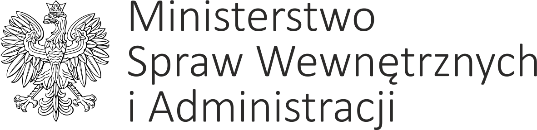 SPRAWOZDANIE Z REALIZACJI PROGRAMU RATOWNICTWA I OCHRONY LUDNOŚCI NA LATA 2014 - 2020w 2019 rokuWarszawa 2020Sprawozdanie zostało przygotowane w Departamencie Ochrony Ludności i Zarządzania KryzysowegoMinisterstwa Spraw Wewnętrznych i Administracji Wstęp29 kwietnia 2014 roku Rada Ministrów przyjęła Uchwałę w sprawie przyjęcia „Programu Ratownictwa i Ochrony Ludności na lata 2014–2020”, zwanego dalej Programem. Zgodnie z Zarządzeniem Nr 66 Prezesa Rady Ministrów z dnia 4 września 2013 roku w sprawie utworzenia Międzyresortowego Zespołu do spraw Opracowania Programu Ratownictwa i Ochrony Ludności na lata 2014–2017, Program jest wspólnym przedsięwzięciem Ministrów: Spraw Wewnętrznych i Administracji, Zdrowia oraz Obrony Narodowej. Obejmuje on kwestie wzajemnych relacji krajowego systemu ratowniczo-gaśniczego, systemu Państwowego Ratownictwa Medycznego oraz systemu powiadamiania ratunkowego.Program Ratownictwa i Ochrony Ludności jest pierwszym dokumentem, który całościowo 
i kompleksowo opisuje problematykę organizacji działań ratowniczych podejmowanych 
w celu ochrony życia, zdrowia, mienia i środowiska przez wszystkie podmioty publiczne 
i społeczne realizujące te zadania. Wskazuje cele, które mają być zrealizowane w sferze ratownictwa 
i ochrony ludności w latach 2014-2020, warunki ich osiągnięcia oraz podstawowe instrumenty prawne, finansowe i organizacyjne, jakie są do tego niezbędne. Celem strategicznym Programu Ratownictwa 
i Ochrony Ludności na lata 2014-2020 jest nowoczesna i efektywna ochrona ludności i ratownictwo odpowiadające na wyzwania związane z bezpieczeństwem obywateli.Program określa następujące cele szczegółowe:Cel 1 Poprawa sprawności funkcjonowania ratownictwa i ochrony ludności,Cel 2 Wspieranie rozwoju ludzkiego i technicznego społecznych organizacji ratowniczych,Cel 3 Doskonalenie umiejętności ratowników oraz kadry dydaktycznej i szkoleniowej 
w zakresie działań ratowniczych, zarówno w aspekcie teoretycznym, jak i praktycznym.Realizacja działań oraz przedsięwzięć kluczowych przewidzianych w obrębie każdego 
z celów przyczynia się do zaspokajania oczekiwań społecznych związanych z dalszą poprawą bezpieczeństwa obywateli (w tym bezpieczeństwa związanego z ochroną ich życia i zdrowia 
w przypadku nagłych zagrożeń) i efektywniejszą ochroną mienia i środowiska przed złożonymi zagrożeniami związanymi z zagrożeniami katastrofami naturalnymi i spowodowanymi przez działalność człowieka, a także z długofalowym oddziaływaniem czynników klimatycznych 
i skutków rozwoju cywilizacyjnego (oddziaływanie działalności przemysłowej i infrastruktury technicznej na warunki życia ludzi). Sprawozdanie zostało przygotowane na podstawie informacji o realizacji zadań w 2019 roku, 
w ramach Programu Ratownictwa i Ochrony Ludności, nadesłanych przez podmioty realizujące zadania opisane w Programie.Realizacja zadań w ramach Celu 1: Poprawa sprawności funkcjonowania ratownictwa 
i ochrony ludności.Projekt ustawy o ochronie ludności i obronie cywilnej (kontynuacja)Opracowany przez Szefa Obrony Cywilnej Kraju projekt ustawy o ochronie ludności i obronie cywilnej uzgodniony wewnątrzresortowo w styczniu 2018 r. wpisany został do Wykazu prac legislacyjnych 
i programowych Rady Ministrów (nr w Wykazie UD 345, obecnie pod nr UD24). Projekt ma na celu uregulowanie problematyki zapewnienia warunków niezbędnych dla ochrony życia i zdrowia oraz podstawowych warunków przetrwania ludzi, współpracy i współdziałania systemów ratowniczych, organów władzy i administracji publicznej, służb i innych podmiotów wykonujących zadania ochrony ludności, usprawnienie koordynowania przyjmowania i udzielania pomocy humanitarnej oraz zagwarantowania odpowiednich zasobów do realizacji zadań ochrony ludności i obrony cywilnej. 
W projekcie uwzględniono rekomendacje z prac Międzyresortowego Zespołu do oceny funkcjonowania systemu ratownictwa i zarządzania kryzysowego (po tragedii w Suszku w 2017 r.).W poprzedniej kadencji Rady Ministrów procedowanie projektu ustawy o ochronie ludności i obronie cywilnej zostało zakończone skierowaniem w dniu 18 września 2019 r. do rozpatrzenia przez Stały Komitet Rady Ministrów. W dniu 20 listopada 2019 r. ówczesny Sekretarz Stanu w MSWiA poinformował ówczesnego Komendanta Głównego Państwowej Straży Pożarnej o czasowym wstrzymaniu prac nad projektem do czasu powołania nowej Rady Ministrów.Wobec podpisania przez Prezydenta RP w dniu 12 maja 2020 r. Strategii Bezpieczeństwa Narodowego Rzeczypospolitej Polskiej, prace nad projektem ustawy o ochronie ludności i obronie cywilnej zawieszono ze względu na konieczność wypracowania rozwiązań, które byłyby spójne z ww. Strategią. Zapisy Strategii Bezpieczeństwa Narodowego Rzeczypospolitej Polskiej wskazują na konieczność dokonania zmian w zakresie zarządzania kryzysowego i obrony cywilnej. W związku z powyższym, od stycznia 2020 r. prowadzone są działania, które zmierzają do synchronicznego przygotowania odrębnych projektów ustaw.Zarządzanie kryzysowe/Plany zarządzania kryzysowegoW 2019 roku Minister Spraw Wewnętrznych i Administracji zatwierdził 5 planów zarządzania kryzysowego województw: lubuskiego, zachodniopomorskiego, śląskiego, małopolskiego, podkarpackiego, zgodnie z art. 14 ust. 4 ustawy z dnia 26 kwietnia 2007 r. o zarządzaniu kryzysowym (Dz. U. z 2019 r. poz. 1398, z 2020 r. poz. 148, 284, 374 i 695). Ponadto, w 2019 roku zostały zrealizowane zadania określone w art. 6 ust. 5 i 5a ustawy o zarządzaniu kryzysowym związane 
z ochroną infrastruktury krytycznej (IK). Według stanu na dzień 31 grudnia 2019 roku, 17 na 18 obiektów systemu ratownictwa miało zatwierdzone plany ochrony IK przez Dyrektora Rządowego Centrum Bezpieczeństwa. Dla 15 obiektów, zgodnie z obowiązkiem zachowania 2-letniego cyklu planistycznego, podjęto prace mające na celu zaktualizowanie planów ochrony IK. System powiadamiania ratunkowegoW zakresie systemu powiadamiania ratunkowego w 2019 roku przygotowany został projekt ustawy 
o zmianie ustawy o systemie powiadamiania ratunkowego, w szczególności w zakresie organizacji i funkcjonowania centrów powiadamiania ratunkowego oraz przejęcia przez ministra właściwego do spraw administracji publicznej zadań związanych z realizacją szkoleń operatorów numerów alarmowych. Projekt ustawy przewiduje, że za szkolenie i egzaminowanie operatorów numerów alarmowych będzie odpowiadać MSWiA. Poprzez akty wykonawcze zostanie określona organizacja i sposób przeprowadzania szkolenia podstawowego i szkoleń doskonalących dla operatorów numerów alarmowych. Planuje się również utworzenie Krajowego Centrum Monitorowania Systemu Powiadamiania Ratunkowego (KCM SPR) dla pracowników CPR. Dzięki temu, będzie zaplecze i jednolite standardy szkoleń. Centrum powstanie w ramach istniejącej komórki organizacyjnej Ministerstwa Spraw Wewnętrznych i Administracji. W 2019 r. w centrach powiadamiania ratunkowego zarejestrowano łącznie 22.274.931 zgłoszeń przychodzących, z czego aż 8.605.313 (39 % wszystkich) stanowiły zgłoszenia fałszywe, złośliwe lub niezasadne, a w 6.673.215 (30 % wszystkich) dzwoniący anulował połączenie przed wpłynięciem połączenia na stanowisko operatora numerów alarmowych, tj. w ciągu kilku pierwszych sekund. Do służb ratunkowych i pomocniczych przekazano z centrów powiadamiania ratunkowego informację 
o 6.198.400 zdarzeniach utworzonych na podstawie zgłoszeń na numer alarmowy 112 i 997. Do Policji przekazano 3.550.269 zdarzenia alarmowe, do Państwowej Straży Pożarnej 262.816, do dyspozytorów medycznych PRM 2.425.201, a do służb pomocniczych 481.112.W ramach usprawnień systemu powiadamiania ratunkowego, wynikającym z zapisów ustawy o SPR, przełączono numer alarmowy 997 do centrów powiadamiania ratunkowego w całym kraju. W efekcie wszystkie zgłoszenia kierowane do numeru alarmowego 997 w Polsce są obecnie obsługiwane przez centra tak samo, jak zgłoszenia na numer alarmowy 112. Rozwiązanie to pozwoliło na usprawnienie oraz przyspieszenie obsługi zasadnych zgłoszeń alarmowych. MSWiA planuje rozpoczęcie przejęcia przez centra powiadamiania ratunkowego obsługi numeru alarmowego 998 i 999, poprzez opracowanie i uzgodnienie z zainteresowanymi stronami harmonogramu przełączenia.W 2019 r. kontynuowano działania na rzecz rozszerzenia możliwości kierowania zgłoszeń do numeru alarmowego 112 w postaci krótkich wiadomości tekstowych (SMS), która to funkcjonalność dedykowana jest osobom nie mającym możliwości wykonania tradycyjnego połączenia telefonicznego, przede wszystkim osobom głuchym. W efekcie tego, 30 grudnia 2019 r. przekazano do publikacji 
w sklepie internetowym docelową, dostępną dla wszystkich i bezpłatną wersję aplikacji. Głównym zadaniem aplikacji mobilnej Alarm112 jest utworzenie treści SMS, która zawiera wszystkie niezbędne informacje o zagrożeniu, istotne dla służb ratunkowych. Budowa Alarm112 oparta jest o system piktogramów, które ułatwiają komunikację pomiędzy zgłaszającym a operatorem numerów alarmowych. Ponadto przy użyciu aplikacji mobilnej możliwa jest dwustronna komunikacja oparta na SMS. Funkcja ta umożliwia zebranie dodatkowych informacji o zgłoszeniu alarmowym, jeśli zaistnieje taka potrzeba. Aplikacja dostępna jest dla systemów operacyjnych Android oraz iOS. Ponadto aplikacja mobilna Alarm112 dzięki zastosowanym rozwiązaniom umożliwia precyzyjną lokalizację osoby zgłaszającej. Wybór lokalizacji jest możliwy na trzy różne sposoby poprzez wybranie adresu 
z listy wcześniej zapisanych miejsc, w których najczęściej przebywa użytkownik, oznaczenia miejsca lokalizacji na mapie, wprowadzenie ręcznie adresu, w którym ma miejsce zdarzenie. Wszystkie dane wskazane podczas budowania informacji o zdarzeniu alarmowym zostają przekazane do SICPR i na ich podstawie następuje obsługa zgłoszenia przez operatora numerów alarmowych, który po weryfikacji 
i ewentualnym uzupełnieniu danych w przypadku, gdy kontakt z osobą zgłaszająca jest możliwy, przekazuje dane o zdarzeniu za pośrednictwem formatki do SWD właściwych służb. W 2019 r. w SICPR zarejestrowano łącznie 64 zgłoszenia SMS. Do służb przekazanych zostało 20 zgłoszeń.W 2019 r. kontynuowano realizację obsługi zgłoszeń eCall. Zgłoszenia te są przyjmowane przez operatorów numerów alarmowych w drodze połączenia telefonicznego nawiązywanego przez IVS. IVS po nawiązaniu połączenia przesyła komunikat MSD - zgodnie z normą PN-EN 15722:2015. Moduł eCall może zostać uruchomiony automatycznie przez czujniki w pojeździe lub ręcznie przez kierowcę oraz pasażerów w sytuacji, gdy dojdzie do wypadku drogowego, bądź innego zdarzenia alarmowego. 
Po otrzymaniu zgłoszenia eCall, operator numerów alarmowych próbuje nawiązać rozmowę z osobami znajdującymi się w pojeździe. Wszystkie zgłoszenia eCall, w trakcie obsługi których nie ma możliwości nawiązania rozmowy ze zgłaszającym, są traktowane jako zgłoszenia zasadne i zostają przez operatora numerów alarmowych skierowane, zgodnie z obowiązującym katalogiem zdarzeń, do odpowiednich służb. W przypadku zgłoszeń, w których istnieje możliwość przeprowadzenia rozmowy telefonicznej ze zgłaszającym, zgłoszenia są obsługiwane przez operatorów numerów alarmowych zgodnie 
z obowiązującymi procedurami, a komunikat MSD traktowany jest w takim przypadku jako dane dodatkowe, w szczególności w zakresie lokalizacji miejsca zdarzenia. Minimalny pakiet danych jest przekazywany do CPR dopiero w momencie nawiązania połączenie przez włączenie modułu eCall (ręcznie lub automatycznie). Przesłanie danych lub ich pobranie jest możliwe wyłącznie 
w momencie trwania połączenia. Dane jakie są przesyłane w MSD zawierają numer, z którego zostało wygenerowane zgłoszenie eCall, rodzaj wywołania (ręczne lub automatyczne), współrzędne GPS pojazdu, kierunek ruchu w jakim poruszał się pojazd, czas zdarzenia, dane techniczne pojazdu (rodzaj pojazdu, rodzaj paliwa), liczbę pasażerów z zapiętymi pasami bezpieczeństwa, numer VIN. W 2019 r. w SICPR zarejestrowano łącznie 1676 zgłoszenia eCall. 435 zgłoszeń uznano za zasadne.Od 2017 r. MSWiA współpracuje z PKP PLK S.A w zakresie przekazywania do Ekspozytur Centrum Zarządzania Ruchem Kolejowym informacji o zgłoszeniach na terenach kolejowych, co znacznie ułatwia reagowanie w razie wystąpienia zdarzenia oraz zapobiegania tragicznym zdarzeniom. W 2019 r., dzięki zaangażowaniu Urzędu Transportu Kolejowego, wdrożono procedury przekazywania informacji o zgłoszeniach z terenów kolejowych zarządzanych przez innych operatorów linii kolejowych.Wspieranie Państwowego Ratownictwa MedycznegoMinisterstwo Zdrowia podejmowało działania, które zapewniły optymalny poziom finansowania świadczeń opieki zdrowotnej udzielanych przez zespoły ratownictwa medycznego, lotnicze zespoły ratownictwa medycznego oraz szpitalne oddziały ratunkowe.W 2019 r. poziom finansowania świadczeń opieki zdrowotnej przedstawiał się następująco:- szpitalne oddziały ratunkowe (SOR) - 1 616 822 833,56 zł;- zespoły ratownictwa medycznego (ZRM) - 2 156 832 000,00 zł;- Lotnicze Pogotowie Ratunkowe - 140 766 800,00 zł.W ramach realizacji POliŚ 2014-2020 do 31.12.2019 r. w zakresie Działania 9.1 zawarto 299 umów 
o dofinansowanie na łączną kwotę ogółem wynoszącą ok. 1 484,8 mln zł, w tym kwotę dofinansowania z Europejskiego Funduszu Rozwoju Regionalnego (EFRR) w wysokości ok. 851,3 mln zł, w tym:241 umów na realizację inwestycji w zakresie wsparcia istniejących szpitalnych oddziałów ratunkowych,13 umów na realizację inwestycji w zakresie modernizacji istniejących centrów urazowych,12 umów na realizację inwestycji w zakresie utworzenia nowych centrów urazowych,5 umów na realizację inwestycji w zakresie budowy lub remontu całodobowych lotnisk lub lądowisk dla śmigłowców przy jednostkach organizacyjnych szpitali wyspecjalizowanych w zakresie udzielania świadczeń zdrowotnych niezbędnych dla ratownictwa medycznego,23 umowy na realizację inwestycji w zakresie utworzenia nowych SOR,3 umowy na realizację inwestycji w zakresie wsparcia baz Lotniczego Pogotowia Ratunkowego,1 umowę na realizację inwestycji w zakresie wyposażenia śmigłowców ratowniczych w sprzęt umożliwiający loty w trudnych warunkach atmosferycznych i w nocy,1 umowę na realizację inwestycji w zakresie systemu zarządzającego Trybami Obsługi Pacjenta w Szpitalnym Oddziale Ratunkowym (TOPSOR).W ramach Działania 9.1 POIiŚ 2014-2020 w 2019 r. zostało podpisanych 14 umów o dofinansowanie w ramach trybu pozakonkursowego na łączną kwotę dofinansowania z Europejskiego Funduszu Rozwoju Regionalnego (EFRR) w wysokości 86 630 074,59 zł, w tym: 6 umów na realizację inwestycji w zakresie utworzenia nowych SOR (kwota dofinansowania 
z EFRR - 34 244 750,31 zł), 5 umów na realizację inwestycji w zakresie wsparcia istniejących szpitalnych oddziałów ratunkowych (kwota dofinansowania z EFRR - 7 863 669,38 zł),2 umowy na realizację inwestycji w zakresie wsparcia baz Lotniczego Pogotowia Ratunkowego (kwota dofinansowania z EFRR - 11 492 025,75 zł),1 umowa na realizację inwestycji w zakresie Trybów Obsługi Pacjenta w Szpitalnym Oddziale Ratunkowym (TOPSOR) (kwota dofinansowania z EFRR - 33 029 629,15 zł).W 2019 r. w ramach Działania 9.1 nie było prowadzonych naborów wniosków o dofinansowanie 
w ramach trybu konkursowego.Do Wykazu Projektów Zidentyfikowanych w 2019 r. w ramach Działania 9.1 wpisano łącznie 
7 projektów: 3 projekty dotyczące utworzenia nowych SOR (roboty budowlane, doposażenie), 3 projekty dotyczące wsparcia istniejących SOR (roboty budowlane, doposażenie), 1 projekt dotyczący inwestycji w zakresie Trybów Obsługi Pacjenta w Szpitalnym Oddziale Ratunkowym (TOPSOR).Inne działania wpisujące się w realizację zadań Celu 1KCKRiOL PSP realizowało w 2019 roku następujące działania na rzecz poprawy sprawności funkcjonowania ratownictwa:opracowano zbiorczy plan sieci podmiotów KSRG na 2019 rok;dokonano aktualizacji i zaopiniowano 8 wojewódzkich planów ratowniczych;opracowano analizy w zakresie:dyspozycyjności jednostek Ochotniczych Straży Pożarnych włączonych do KSRG w roku 2019,potencjału ratowniczego ochotniczych straży pożarnych włączonych do KSRG wg stanu na dzień 31.12.2018 r.,potrzeb specjalistycznych grup ratowniczych w zakresie wyposażenia i wyszkolenia,monitorowania procesu analitycznego realizowanego przez komendy wojewódzkie /powiatowe/miejskie Państwowej Straży Pożarnej w roku 2019;przygotowano oraz wprowadzono do użytku służbowego aktualizację zasad ewidencjonowania zdarzeń w Systemie Wspomagania Decyzji Państwowej Straży Pożarnej;wypełniając zapisy OSR znowelizowanej ustawy - Prawo atomowe, opracowano programy szkoleń specjalistycznych w zakresie zagrożeń radiacyjnych;w związku z nowelizacją ustawy - Prawo atomowe zaktualizowano i wprowadzono do użytku służbowego zasady/procedury:standardowe zasady postępowania podczas zdarzeń z udziałem materiałów promieniotwórczych - czynności ratownicze na poziomie podstawowym,skrypt do szkolenia w zakresie ratownictwa chemicznego, realizowanego przez KSRG 
w zakresie podstawowym w części dot. zagrożeń radiacyjnych oraz dekontaminacji wstępnej;w ramach nadzoru nad krajowym systemem ratowniczo-gaśniczy przeprowadzono:na poziomie KG PSP - 15 inspekcji gotowości operacyjnej jednostek ratowniczo-gaśniczych PSP, 9 inspekcji stanowisk kierowania komend wojewódzkich (powiatowych/miejskich) PSP oraz 
4 inspekcje pododdziałów centralnego odwodu operacyjnego KSRG,na poziomie KW PSP - 533 inspekcje gotowości operacyjnej jednostek ratowniczo-gaśniczych PSP, 359 inspekcji stanowisk kierowania komend wojewódzkich (powiatowych/miejskich) PSP, 74 inspekcje Ochotniczych Straży Pożarnych włączonych do KSRG oraz 191 inspekcji gotowości operacyjnej pododdziałów odwodów operacyjnych.Kierunek 1.1. Zapewnienie możliwości realizacji działań ratowniczych dla standardu 
80 % populacji w czasie poniżej 15 minutKomendant Główny Państwowej Straży Pożarnej oraz komendy wojewódzkie PSP dążą do zwiększenia sprawności interwencji podmiotów ratowniczych Krajowego Systemu Ratowniczo-Gaśniczego. Dzięki realizacji tego zadania minimalizowany jest średni czas oczekiwania na przyjazd służb ratowniczych do miejsca zdarzenia. Jest to jedno z podstawowych oczekiwań społecznych w stosunku do służb ratowniczych. Uzyskana wartość miernika oceniana w kontekście społecznych oczekiwań i aspekcie efektywności jest w pełni satysfakcjonująca w ramach wyznaczonego celu. Podkreślić należy, iż wartość wskaźnika jest uzależniona od stanu organizacyjno-technicznego jednostek KSRG do podjęcia działań ratowniczych w analizowanym okresie. Stan organizacyjno-techniczny wynika z liczby jednostek KSRG zabezpieczających analizowany obszar, ich rozmieszczenia oraz stanu technicznego pojazdów gaśniczych, jak również dyspozycyjności jednostek OSP. Systematyczny wzrost liczby OSP w KSRG wraz z jednoczesną poprawą stanu technicznego pojazdów gaśniczych oraz większa dyspozycyjność tych jednostek ma znaczący wpływ na czas dotarcia do miejsca zdarzenia. W 2019 roku Komendant Główny PSP włączył 69 jednostek OSP do KSRG (stan jednostek OSP włączonych do KSRG na dzień 31 grudnia 2019 roku wynosił 4505), 3 jednostki Wojskowej Straży Pożarnej oraz 1 lotniskową służbę ratowniczo-gaśniczą. Dokonano analizy i obliczenia miernika, przy wykorzystaniu „Metodyki szacowania procenta populacji objętej czasem dojazdu (na przykładzie 15 min.) jednostek ochrony przeciwpożarowej, jako element analizy zabezpieczenia operacyjnego i planów ratowniczych”. Wg stanu sieci dróg na koniec grudnia 2019 r. oraz danych z Narodowego Spisu Powszechnego z 2011 r. wartość miernika wynosi - 83,63 % i przewyższa on poziom zakładany na 2020 rok (80 %).Kierunek 1.2. Wprowadzenie mierników efektywności działania służb ratownictwa 
i ochrony ludności.Komendant Główny Państwowej Straży Pożarnej kontynuował wdrażanie mechanizmy kontroli jakości działań i dokumentacji. Harmonogram realizacji zadań wynikał z „Planu nadzoru dydaktycznego” na rok 2019. W planie nadzoru na 2019 roku zaplanowano do realizacji 39 przedsięwzięć, zrealizowanych zostało 57, co daje wynik 146 %. Uzyskano tym samym efekt doskonalenia kadr dydaktycznych, optymalizację procesu kształcenia, szkolenia i doskonalenia zawodowego.Komendant Główny Państwowej Straży Pożarnej w 2019 roku określił następujące standardy ratownicze z uwzględnieniem organizacji szkolenia i doskonalenia ratowniczego:Zatwierdzono i wdrożono do realizacji:„Zasady przygotowania prezentacji multimedialnych na potrzeby kształcenia, szkolenia 
i doskonalenia zawodowego w Państwowej Straży Pożarnej”,„Skrypt do szkolenia z zakresu stabilizacji naruszonych konstrukcji”,„Skrypt do szkolenia z zakresu ratownictwa chemicznego realizowanego przez KSRG w zakresie podstawowym”,„Skrypt do szkolenia z ratownictwa wysokościowego realizowanego przez KSRG w zakresie podstawowym - wydanie II”,„Program szkolenia doskonalącego z zakresu kierowania działaniami ratowniczymi na poziomie taktycznym”,„Program szkolenia specjalistycznego z zakresu przygotowania do działań ratowniczych poza granicami kraju”;Rozbudowywano Bazę Wiedzy.Ponadto:Realizowano szkolenia dla instruktorów doskonalenia zawodowego zgodnie z zatwierdzonym przez Komendanta Głównego PSP procesem wdrożenia „Zasad organizacji doskonalenia zawodowego w PSP”; Kontynuowano opracowanie skryptu do prowadzenia zajęć dydaktycznych z zakresu gaszenia pożarów wewnętrznych.Kierunek 1.3. Wprowadzenie analizy potrzeb i kosztów w poszczególnych dziedzinach ratownictwa.W celu poprawy sprawności funkcjonowania ratownictwa i ochrony ludności Centrum Naukowo- Badawcze Ochrony Przeciwpożarowej im. Józefa Tuliszkowskiego - Państwowy Instytut Badawczy (CNBOP-PIB) realizował następujące projekty:Projekty międzynarodowe realizowane w ramach programu ramowego HORYZONT 2020 finansowane przez Unię Europejską:Projekt pn. „Fire In: Fire and Rescue Innovation Network”. Projekt ma na celu stworzenie europejskiej sieci koordynacyjnej, która będzie służyła do celów badań naukowych, innowacji i normalizacji oraz tworzenia zaleceń dotyczących wdrażania perspektywicznych rozwiązań, które odpowiadają na potrzeby praktyków zajmujących się pożarnictwem i ratownictwie. Bezpośredni efekt projektu dla jednostek ochrony przeciwpożarowej to podniesienie kompetencji i poszerzenie wiedzy, poprzez uczestnictwo w sieci FIRE-IN przedstawicieli służb ochrony przeciwpożarowej (m.in. możliwość udziału w międzynarodowych ćwiczeniach 
i warsztatach tematycznych organizowanych w ramach projektu).Projekt pn. „eNotice: European Network of CBRN Training Centres”. Wprowadzenie analizy potrzeb i kosztów w poszczególnych dziedzinach ratownictwa. Projekt ma na celu stworzenie europejskiej sieci praktyków i ekspertów z obszaru CBRN, która umożliwi wymianę doświadczeń, dobrych praktyk oraz wiedzy z ww. zakresu, opracowanie wytycznych organizacji ćwiczeń terenowych/poligonowych, ćwiczeń typu „table top” i „serious gaming” oraz m. in. 
z obszaru CBRN, również tych na dużą skalę.Projekt pn. „Adapted Situation Awareness Tools And Tailored Training Scenarios For Increasing Capabilities And Enhancing The Protection Of First Responders”. Główny cel projektu ASSISTANCE jest dwojaki: z jednej strony pomoc i ochrona różnego rodzaju organizacji udzielających pierwszej pomocy (FR), które współpracują ze sobą, biorąc pod uwagę rodzaj katastrofy/kryzysu, który łagodzą w każdej chwili, a z drugiej strony zwiększają swoje możliwości radzenia sobie ze złożonymi sytuacjami, zapewniając zaawansowany trening oparty na rzeczywistości wirtualnej (VR), rzeczywistości mieszanej (MR) i rzeczywistości rozszerzonej (AR), dostosowany do ich rzeczywistych potrzeb w zależności od rodzaju incydentu;Projekty badawczo-rozwojowe realizowane w ramach obszaru Obronność i Bezpieczeństwo Państwa finansowany ze środków Narodowego Centrum Badań i Rozwoju:Projekt pn. „Program do oceny ryzyka wystąpienia awarii w obiektach przemysłowych stwarzających zagrożenie poza swoim terenem”. W ramach realizacji etapu II projektu rozwijano prototyp narzędzia informatycznego, który umożliwia identyfikację zakładów stwarzających zagrożenie poza swoim terenem oraz całościową ocenę ryzyka przez nie stwarzanego. Po osiągnięciu VIII poziomu gotowości technologii możliwe będzie zastosowanie tego narzędzia w pracach planistycznych i działalności kontrolno-prewencyjnej PSP. Efekty projektu w przypadku ich wdrożenia stanowić mogą niekwestionowane wsparcie dla organów planistycznych i zagospodarowania przestrzennego, służb ratowniczych oraz właścicieli zakładów przemysłowych.Projekt pn. „Sterowanie autonomicznym dronem za pomocą gogli (monookularu)”. Planowanym efektem końcowym realizacji projektu zgodnie z oczekiwaniami Gestora (Straż Graniczna) jest opracowanie i wykonanie gogli, które będą w stanie sterować bezzałogowym statkiem powietrznym (BSP) przy pomocy wzroku operatora. Rozwiązanie to będzie posiadało możliwość sterowania BSP za pomocą wzroku operatora zgodnie z obecnymi możliwościami technologicznymi, a także przejęcia kontroli nad autonomicznym lotem BSP.Projekt pn. „Innowacyjne stanowisko badawczo-treningowe „Trenażer LNG” służące do opracowania taktyki działań z wykorzystaniem sprzętu będącego na wyposażeniu PSP podczas zdarzeń LNG”. Głównym efektem projektu będzie opracowanie i wykonanie prototypu trenażera LNG, opracowanie taktyki działania podczas awarii cysterny LNG oraz procedur szkoleniowych dla działań jednostek PSP na poziomie operacyjnym. Ponadto zostanie wykonane w ramach projektu określenie możliwości użycia oraz opracowanie na podstawie badań wymagań dla sprzętu ratowniczego, pneumatycznego, hydraulicznego, elektrycznego, ręcznego oraz środków ochrony indywidualnej ratowników podczas działań z LNG, badań zachowania się obłoku LNG w zmiennych warunkach atmosferycznych.Projekt pn. „Symulator szkoleniowy w zakresie wykorzystania technicznych systemów przeciwpożarowych wspierających ewakuację ludzi z obiektów budowlanych”. Głównym efektem projektu będzie prototyp fizycznego symulatora (trenażera) szkoleniowego do szkolenia strażaków oraz inżynierów bezpieczeństwa pożarowego w zakresie oceny wpływu technicznych systemów przeciwpożarowych na sposób prowadzenia działań ratowniczych 
w obiektach budowlanych oraz rozwiązań niestandardowych stosowanych w budynkach projektowanych z uwzględnieniem inżynierii bezpieczeństwa pożarowego. Symulator będzie się znajdował na terenie Bazy Szkolenia Poligonowego i Innowacji Ratownictwa SGSP 
w Nowym Dworze Mazowieckim. Dodatkowe efekty to: scenariusze wykorzystania technicznych systemów przeciwpożarowych podczas działań ratowniczych (dla różnych typów obiektów budowlanych), programy szkoleń w zakresie wykorzystania technicznych systemów przeciwpożarowych, wytyczne projektowania i instalacji technicznych systemów przeciwpożarowych, wytyczne i rekomendacje prawne precyzujących wymagania i zakres stosowania technicznych systemów przeciwpożarowych.Projekt pn. „Warunki dojazdu do budynków dla pojazdów jednostek ochrony przeciwpożarowej z uwzględnieniem nowych technologii prowadzenia działań ratowniczo-gaśniczych”. Projekt poświęcony jest opracowaniu, rozwojowi i testowaniu w warunkach rzeczywistych technologii w obszarze szybkiego dotarcia ekip ratowniczych do miejsca pożaru w budynkach. Wdrożenie wyników projektu ma służyć ograniczeniu liczby ofiar i poszkodowanych w pożarach, w szczególności poprzez właściwe projektowanie usytuowania budynków wraz z towarzyszącą infrastrukturą, rozpoznanie zagrożeń na etapie projektowania, wznoszenia budynków oraz ich użytkowania, a w efekcie rozwój zdolności operacyjnych jednostek Państwowej Straży Pożarnej w obszarze szybkiego dotarcia ekip ratowniczych do miejsca pożaru w budynkach. W ramach projektu powstanie oprogramowanie IT (narzędzie informatyczne) wskazujące optymalne sposoby doprowadzenia drogi pożarowej do budynku, istniejącego oraz projektowanego, z której ratownicy krajowego systemu ratowniczo-gaśniczego w najkrótszym czasie powinni dotrzeć (podać skuteczne prądy gaśnicze) do dowolnego miejsca w/na budynku (terenie), z uwzględnieniem nowych technologii prowadzenia działań ratowniczo-gaśniczych. Ponadto:Projekt międzynarodowy realizowany w ramach programu Unijny Mechanizm Ochrony Ludności finansowany przez Unię Europejską pn. „Enhancing Assessment in Search and Rescue”. Projekt poświęcony zagadnieniom rozpoznania wstępnego prowadzonego przez grupy poszukiwawczo - ratownicze w trakcie działań ratowniczych po trzęsieniach ziemi, a jego celem jest opracowanie rekomendacji do prowadzenia rozpoznania na wypadek wystąpienia takich zdarzeń. W ramach poszczególnych etapów projektu konieczna była analiza obecnego stanu wiedzy na temat istoty prawidłowej oceny wstępnych potrzeb co do sił i środków podczas działań poszukiwawczo-ratowniczych, opracowanie wytycznych, identyfikacja nowoczesnych technologii do wsparcia zakresu rozpoznania działań (oprogramowanie, drony itd. sprawdzone w trakcie ćwiczeń małej skali), a także możliwość opracowania procedur 
w przypadku włączenia w działania śmigłowców innych służb. Efektem finalnym jest określenie rekomendacji do procedur rozpoznania w ramach działań prowadzonych przez grupy poszukiwawczo-ratownicze, które to znajdują się w PSP.Praca badawcza realizowana w ramach zadań statutowych Instytutu, finansowana z subwencji Ministerstwa Nauki i Szkolnictwa Wyższego na utrzymanie potencjału badawczego 
pn. „Badania wpływu parametrów elektroakustycznych elementów dźwiękowego systemu ostrzegawczego na właściwości systemu”. Wprowadzenie analizy potrzeb i kosztów 
w poszczególnych dziedzinach ratownictwa. W ramach realizacji projektu opracowano wytyczne dla projektantów, instalatorów dźwiękowych systemów ostrzegawczych w oparciu 
o przeprowadzone badania teoretyczne i empiryczne elementów będących elementami składowymi dźwiękowych systemów ostrzegawczych. W komorze bezechowej możliwe będzie wykonywanie badań głośników, mikrofonów oraz materiałów wykończeniowych stosowanych w obiektach budowlanych.Kierunek 1.4. Wprowadzenie obligatoryjnych mechanizmów współpracy między służbami 
i podmiotami. W 2019 r. kontynuowano prace związane z budową Ogólnokrajowego Cyfrowego Systemu Łączności Radiowej Policji (OCSŁR-P), zgodnego ze standardem ETSI TETRA, przeznaczonego dla służb podległych i nadzorowanych przez Ministra Spraw Wewnętrznych i Administracji, z możliwością udostępnienia jego zasobów pozostałym podmiotom wykonującym zadania z obszaru bezpieczeństwa i obronności państwa, bezpieczeństwa publicznego, ratownictwa i zarządzania kryzysowego. Pierwszy etap budowanego przez Komendę Główną Policji systemu OCSŁR-P, obejmujący 13 miast wojewódzkich 
i aglomeracji, realizowany jest w ramach środków pochodzących z „Programu modernizacji Policji, Straży Granicznej, Państwowej Straży Pożarnej i Służby Ochrony Państwa w latach 2017-2020”. Docelowo system ten ma objąć swym zasięgiem obszar całego kraju. W roku sprawozdawczym, podpisano umowę z Wykonawcą systemu, w zakresie pierwszego etapu jego budowy, i rozpoczęto jej realizację.Pozostałe zadania realizowane przez Komendant Głównego Państwowej Straży Pożarnej w tym obszarze:Rozwijanie współpracy szkoleniowej pomiędzy Państwową Strażą Pożarną a innymi służbami 
i podmiotami ratowniczymi (OSP, SG, Policja, SOP, LPR). Współpraca pomiędzy służbami realizowana jest na bieżąco, zgodnie z zawartymi umowami, porozumieniami.  W 2019 r. nie rozszerzano katalogu umów, porozumień. PSP wykorzystuje potencjał szkoleniowy 
ze współpracującymi służbami. Jest również organizatorem przedsięwzięć dla współpracujących służb.Zwiększenie liczby i poszerzenie form wspólnych ćwiczeń, szkoleń, warsztatów i innych sposobów wymiany doświadczeń, transferu wiedzy i umiejętności, w których aktywny udział biorą służby i podmioty tworzące KSRG, PRM i SPR oraz współdziałające z nim społeczne organizacje ratownicze. W planie nadzoru na rok 2019 zaplanowano do realizacji 24 przedsięwzięcia, natomiast zrealizowanych zostało 29, co daje wynik 120 %.Zwiększenie liczby i poszerzenie form wspólnych ćwiczeń, szkoleń, warsztatów i innych sposobów wymiany doświadczeń, transferu wiedzy i umiejętności, w których aktywny udział biorą służby i podmioty tworzące KSRG, PRM i SPR oraz współdziałające z nim społeczne organizacje ratownicze. W ramach zadania zrealizowano warsztaty dla kadry dydaktycznej szkół i ośrodków szkolenia komend wojewódzkich PSP z zakresu: bezpieczeństwa podczas zdarzeń z udziałem LNG oraz budowy pojazdów ciężarowych zasilanych paliwami alternatywnymi. 19 czerwca 2019 roku w Komendzie Głównej PSP podpisano aktualizację „Protokołu uzgodnień w zakresie wzmocnienia bezpieczeństwa na obozach harcerskich pod namiotami” - dokumentu, który został wypracowany w 2018 r. Aktualizacja dokumentu dotyczyła dopracowania wytycznych w zakresie organizacji wędrownych obozów harcerskich, 
a w szczególności informowanie służb przez kierownictwo obozu o miejscu wyruszenia, trasie obozu oraz przedziałach czasowych wyznaczonej do przebycia trasy. Miało to na celu zwiększenie świadomości o miejscu przebywania dzieci i młodzieży, jak również skrócenie czasu dotarcia służb do obozu w razie wystąpienia zagrożenia. Wzorem 2018 roku sygnatariuszami dokumentu byli Komendant Główny Państwowej Straży Pożarnej, Komendant Główny Policji, Dyrektor Generalny Lasów Państwowych, przedstawiciele organizacji harcerskich i skautowych.Zadania realizowane przez Szkołę Główną Służby Pożarniczej Projekty badawczo-rozwojowe realizowane w ramach obszaru Obronność i Bezpieczeństwo Państwa finansowane ze środków Narodowego Centrum Badań i Rozwoju:Projekt pn. „Symulator szkoleniowy w zakresie wykorzystania technicznych systemów przeciwpożarowych wspierających ewakuację ludzi z obiektów budowlanych”. W pierwszym etapie trwania projektu do zadań SGSP należało wykonanie na zakupionej aparaturze badawczej serii symulacji i multisymulacji, w celu sprawdzenia poprawności planowanych założeń taktyczno-technicznych W projektowanego budynku symulatora. Równocześnie trwają prace związane z wykonaniem projektu budowlanego dla budynku symulatora, w którym znajdą się urządzenia przeciwpożarowe, w myśl definicji rozporządzenia Ministra Spraw Wewnętrznych i Administracji z dnia 7 czerwca 2010 r. w sprawie ochrony przeciwpożarowej budynków, innych obiektów budowlanych i terenów (Dz. U. Nr 109, 
poz. 719).Projekt pn. „Symulator zdarzeń drogowych wspomagający działania funkcjonariuszy na miejscu zdarzenia”. Celem głównym jest budowa symulatora oraz umożliwienie nabycia praktycznych umiejętności prowadzenia czynności na miejscu zdarzenia drogowego wraz 
z dokumentacją techniczną i użytkową. SGSP prowadzi badania z zakresu ratownictwa medycznego, w tym badania na różnych fantomach do udzielania pomocy medycznej. Prowadzone badania pozwalają określić możliwe scenariusze wybranych zdarzeń w ruchu drogowym, które będą implementowane i testowane w dalszej części projektu.Projekt pn. „Warunki dojazdu do budynków dla pojazdów jednostek ochrony przeciwpożarowej z uwzględnieniem nowych technologii prowadzenia działań ratowniczo-gaśniczych”. W wyniku realizacji pierwszego etapu projektu wykonane zostały następujące kluczowe zadania projektowe: opracowanie przepisów krajowych i międzynarodowych 
z zakresu dróg pożarowych, opracowanie niezbędnych dla procesu produkcji oprogramowania baz danych pojazdów i rozwinięć bojowych. Ukształtowana została idea oprogramowania i zrealizowano podział na funkcjonalne moduły, które będą podstawą budowy oprogramowania w drugim etapie.Projekt pn. „Stanowisko do identyfikacji zagrożeń pożarowych powstających wskutek użycia strzeleckiej broni palnej”. Celem projektu jest opracowanie i zbudowanie prototypu innowacyjnego stanowiska do identyfikacji zagrożeń pożarowych powstałych w wyniku działania broni palnej strzeleckiej (zjawiska towarzyszące strzałowi, rykoszety różnych pocisków, od różnych podłoży w środowiskach zagrożonych pożarem lub wybuchem, przebicie pociskiem przeszkód stanowiących bariery oddzielające materiały stanowiące zagrożenie pożarowe od środowiska).Projekty realizowane w ramach umowy grantowej zawartej z Komisją Europejską w ramach Programu Horyzont 2020:Projekt pn. „FIRE-IN - Fire and Rescue Innovation Network”. Celem jest stworzenie platformy wymiany doświadczeń ekspertów oraz zbliżenie środowisk tzw. practitioners środowisk naukowych.Projekt pn. „Safecare - Integrated cyber-physical security for health services”. Głównym celem projektu jest skupienie najnowocześniejszych rozwiązań technologicznych z obszaru fizycznych i cyfrowych systemów zabezpieczeń w celu zapewnienia optymalnej ochrony, zarządzaniem 
w sytuacjach wystąpienia zagrożeń i zdarzeń o charakterze cybernetycznym, ich wzajemnymi powiązaniami oraz potencjalnymi skutkami. Projekt skupi się na stworzeniu systemu globalnej ochrony, który obejmie działania prewencyjne względem zagrożeń, ich neutralizację, wykrywanie oraz w przypadku niepowodzenia, zmniejszenie ich wpływu na środowisko, ludność i infrastrukturę w sektorze infrastruktury ochrony zdrowia i życia. W ciągu 36 miesięcy, konsorcjum zaprojektuje, przetestuje, dokona walidacji oraz zaprezentuje 14 innowacyjnych elementów, które dodane do globalnego systemu ochrony pozwolą realnie zoptymalizować ochronę infrastruktury krytycznej. Elementy te będą interaktywne, kompatybilne, a także zaprojektowane, aby zmaksymalizować ich potencjał operacyjny w ramach współdziałania. Konsorcjum będzie również współpracować z głównymi szpitalami i agencjami/podmiotami zdrowia publicznego w całej Europie (w obszarze fizycznych i cyfrowych systemów zabezpieczeń) celem zapewnienia uniwersalnego i łatwo adaptowalnego charakteru produktów do specyfikacji różnych placówek oraz wymogów nowopowstających technologii 
i standardów. Szkoła Główna Służby Pożarniczej w projekcie będzie pełnić rolę podmiotu-specjalisty/praktyka ds. bezpieczeństwa.Pozostałe projekty:Projekt międzynarodowy pn. „Driving innovation in Crisis Management for European Resilience (Innowacje w zakresie zarządzania kryzysowego na rzecz zwiększenia europejskiej odporności na zagrożenia)”. Umowa grantowa o numerze 607798 zawarta z Komisją Europejską na okres 1 września 2017 - 30 czerwca 2020 r. w ramach 7 Programu Ramowego Badań i Rozwoju Technologicznego Unii Europejskiej, podprogram Bezpieczeństwo. DRIVER to unikalny projekt międzynarodowy i multisektorowy, którego celem jest wypracowanie kompleksowych sposobów testowania, oceny i wdrażania nowych rozwiązań organizacyjnych, technologicznych i innych w obszarze zarządzania kryzysowego i ochrony ludności w Europie. W ramach projektu opracowano metodologię i narzędzia softwarowe umożliwiające testowanie nowych rozwiązań, które są na tyle uniwersalne i stanowią część tzw. Testbed, 
tj. środowiska technologiczno-informatycznego na bazie, którego można organizować wieloaspektowe ćwiczenia ZKiOL celem testowania ww. rozwiązań (w SGSP na bazie Pracowni Planowania Cywilnego WIBC). Testbed jest kompleksowym narzędziem składającym się 
z metodologii projektowania, planowania, organizacji, realizacji i oceny ćwiczeń i testowanych rozwiązań, software on-line wspomagającego ten proces, zaplecza laboratoryjnego partnerów projektu. Przeprowadzenie serii ćwiczeń z zakresu ZKiOL (5 cyklów ćwiczeń sztabowych i/lub poligonowych) na rzecz oceny funkcjonowania Testbed oraz narzędzi software i hardware dostarczonych przez partnerów technologicznych projektu, oceny nowych technologii w ZKiOL oferowanych przez projekt podczas ww. ćwiczeń eksperymentalnych. W dniach 
25-29.11.2019 r. na terenie SGSP odbyło się wydarzenie Final Demonstration, w którym uczestniczyli praktycy i eksperci zarządzania kryzysowego ze środowiska międzynarodowego, aby przetestować, ocenić użyteczność i zwalidować rozwiązania, wypracowane w ramach projektu. Ćwiczenia odbywały się jednocześnie w Polsce oraz w Holandii, co zwiększyło realizm tak złożonych działań ratowniczych, jak te związane z zaangażowaniem sił i środków więcej niż jednego państwa, powiązane z wysiłkiem o charakterze międzynarodowym. Scenariusz przygotowanych ćwiczeń został oparty o zdarzenie wielkoobszarowych pożarów lasów, 
a w celu ich zwalczania podjęto decyzję o aktywacji Unijnego Mechanizmu Ochrony Ludności. Całość symulowanych zdarzeń odnosiła się jednak przede wszystkim do fikcyjnego państwa - Driverstanu - odpowiednio nakreślonego w tym celu, znajdującego się poza Unią Europejską, lecz relatywnie w bliskości jej granic. Na potrzeby przeprowadzenia ćwiczeń wykorzystano szereg rozwiązań, które zostały stworzone zarówno przez partnerów wywodzących się 
z konsorcjum projektowego, jak i zewnętrznych dostarczycieli. Komisja Europejska oceniając efekt Driver+ podjęła decyzję o przyznaniu mu statusu flagship EU project.Projekt pn. „Visual Localization Systems for Fire Brigade Using BIM Technology”, realizowany w ramach programu Chief Donald J. Burns Memorial Research Grant. Celem zadania było opracowanie rozwiązań technicznych pozwalających na lokalizowanie strażaków w budynku podczas działań gaśniczych z wykorzystaniem kilku rodzajów urządzeń dostarczających informacji o pozycji, tj. dystans między nadajnikiem i odbiornikiem, akceleracja żyroskopowa 
i obróbka tych informacji z wykorzystaniem topologii obiektu (BIM). Opracowano dokument 
w formie raportu, zaakceptowany przez udzielającego grantu pt. „Visual localization system for fire brigade using BIM technology. Final Report”.Projekt pn. „Improving Disaster Risk Reduction in Transcarpathian Region, Ukraine - ImProDiReT”, realizowany w ramach Umowy z Komisją Europejską, projekt trwał 24 miesiące. Beneficjentem projektu była Regionalna Instytucja Rozwoju Zakarpacie (Ukraina). Projekt zakładał 6 zadań, tj. 1. Mapowanie zagrożeń i ryzyka, 2. Publiczna kampania informacyjna 
w zakresie zwiększania świadomości, 3. Ocena ryzyka i metoda podejmowania decyzji, 
4. Wdrożenie opracowanej metody w Solotvyno. 5. Plan działania i plan inwestycyjny dla regionu Zakarpacia, 6. Upowszechnianie wyników.Projekt pn. „Community Safety Action for Supporting Climate Adaptation and Development” - Umowa z Komisją Europejską ECHO A - Emergency Management A/2 - Emergency Preparedness and Security. Celem projektu jest: stworzenie zbioru metodologii dot. zarządzania ryzykiem i narzędzi związanych ze zmianami klimatycznymi w celu poprawienia odporności na poziomie lokalnym, opracowanie wytycznych dla władz lokalnych wspomagających adaptację do zmian klimatycznych i związanych z nimi zagrożeniami, podniesienie poziomu wiedzy ekspertów ochrony ludności i osób zajmujących się planowaniem przestrzeni miejskiej, poprzez opracowanie kursu związanego ze zmniejszeniem ryzyka zagrożeń, biorąc pod uwagę szacowanie ryzyka zmian klimatycznych i Sendai Framework dla zmniejszenia ryzyka zagrożeń, rozpowszechnianie realizacji wytycznych znajdujących się w Sendai Framework dla zmniejszenia ryzyka zagrożeń na poziomie lokalnym, rozwój dialogu pomiędzy władzami i ekspertami z różnych poziomów, implementacja metodologii dot. zarządzania ryzykiem.Praca zlecona pt. Zaprojektowanie, zaplanowanie, realizacja i ocena 6 kursów Unijnego Mechanizmu Treningowego Ochrony Ludności typu „High Level Coordination” oraz „Course on Negotiation and Decision-making”, cykl 17. Łącznie w 2019 roku przeszkolono ok. 100 międzynarodowych ekspertów Unijnego Mechanizmu Ochrony Ludności w ramach kursów realizowanych przez konsorcjum w 2019 r. Konsorcjum przystąpiło ponadto do nowego przetargu na organizację kursów UMOL i go wygrało. Od września 2020 r. do grudnia 2021 r. planuje się realizację 6 kursów HLC oraz 3 kursów CND, a także 2 warsztatów Train of Trainers, 
w ramach 18 cyklu treningowego ochrony ludności.  Spostrzeżenia i trudności w realizacji zadań Celu 1KG PSP wskazuje, iż utrudnienia podczas realizacji zadania Poprawa jakości prowadzonych działań ratowniczych opisanego wskaźnikiem realizacji stosunek (wyrażony w %) akcji ratowniczych poddanych analizie do liczby zdarzeń wymagających opracowania analizy w zakresie prowadzonych działań ratowniczych spowodowane są brakiem spójności posiadanych danych w SWD PSP z danymi wymaganymi do realizacji zadania.Realizacja zadań w ramach Celu 2: Wspieranie rozwoju ludzkiego i technicznego społecznych organizacji ratowniczych.Zlecanie zadań publicznych przez Ministra Spraw Wewnętrznych i Administracji 
w sferze ochrony ludności i ratownictwaOchotnicze Straże PożarneW 2019 rok kwota dotacji z budżetu państwa dla Ochotniczych Straży Pożarnych spoza krajowego systemu ratowniczo-gaśniczego na dofinansowanie zadań publicznych związanych z ochroną przeciwpożarową, zlecanych do realizacji jednostkom OSP wynosiła 44 840 000 zł, w tym:w dziale 754 - Bezpieczeństwo publiczne i ochrona przeciwpożarowa w rozdziale 75412 - Ochotnicze straże pożarne - 39 440 000 zł (w tym 440 000 zł środki z rezerwy ogólnej uruchomione decyzją Ministra Finansów z dnia 14 maja 2019 roku);w dziale 752 - Obrona narodowa w rozdziale 75295 - Pozostała działalność - 5 400 000 zł (środki 
z rezerwy celowej uruchomione decyzją Ministra Finansów z dnia 6 czerwca 2019 roku). Dotacje te przekazywane były na zasadach określonych w ustawie z dnia 24 kwietnia 2003 r. 
o działalności pożytku publicznego i o wolontariacie oraz ustawy z dnia 27 sierpnia 2009 r. o finansach publicznych oraz na podstawie: upoważnienia Ministra Spraw Wewnętrznych i Administracji dla Komendanta Głównego Państwowej Straży Pożarnej do zlecania na podstawie umów, w imieniu Ministra, jako dysponenta części budżetowej 42, jednostkom OSP lub związkowi OSP realizacji zadań publicznych, obejmujących przygotowanie ochotniczych straży pożarnych do działań ratowniczo-gaśniczych, 
w tym do przyznawania dotacji celowych na wsparcie realizacji tych zadań;  szczegółowego trybu i zasad udzielania dotacji dla jednostek Ochotniczych Straży Pożarnych, zatwierdzonego przez Ministra Spraw Wewnętrznych i Administracji w dniu 22 marca 2019 roku, pn. „Tryb i zasady udzielania dotacji dla jednostek Ochotniczych Straży Pożarnych w 2019 roku”;zakresu przedmiotowego dotacji oraz podziału dotacji dla jednostek OSP (z podziałem kwot na województwa), zatwierdzonych przez Ministra Spraw Wewnętrznych i Administracji. W 2019 roku zawarto łącznie 4186 umów na realizację zadania publicznego pod tytułem „Przygotowanie jednostek ochotniczych straży pożarnych do działań ratowniczo-gaśniczych”.W ramach przekazanych środków z dotacji MSWiA dofinansowano remonty strażnic (1 279 obiektów) oraz zakupy: 96 samochodów ratowniczo-gaśniczych (79 średnich, 17 lekkich) oraz sprzętu ochrony przeciwpożarowej, wyposażenia osobistego i środków ochrony indywidualnej, w tym: 243 sztuki ubrań specjalnych, prawie 1,2 tys. hełmów strażackich, 2,8 tys. par specjalistycznego obuwia, ponad 1,9 
tys. par rękawic specjalnych, 105 agregatów prądotwórczych, 171 pomp do wody zanieczyszczonej, 103 motopompy pożarnicze, 312 radiotelefonów, 31 systemów do selektywnego alarmowania i wiele innych.Ponadto, w ramach montażu środków finansowych pochodzących z różnych źródeł, ogółem w roku 2019 zakupiono 493 samochodów pożarniczych dla jednostek OSP w całym kraju.Dodatkowo, w związku ze zmianą ustawy z dnia 24 sierpnia 1991 r. o ochronie przeciwpożarowej (ustawą z dnia 31 lipca 2019 r. o zmianie ustawy o ochronie przeciwpożarowej - Dz. U. z 2019 r. 
poz. 1518), w 2019 roku jednostki OSP otrzymały środki finansowe w łącznej wysokości 82 mln zł na wsparcie przedsięwzięć/zadań z zakresu profilaktyki przeciwpożarowej i społecznej, o których mowa w art. 19 ust. 1a pkt 2-5 ww. ustawy, tj.:organizowanie przedsięwzięć służących krzewieniu sportu i kultury fizycznej, pozwalających na rozwinięcie sprawności wykorzystywanej w działaniach ratowniczych; organizowanie przedsięwzięć oświatowo-kulturalnych propagujących wiedzę i umiejętności 
w zakresie ochrony przeciwpożarowej; upowszechnianie i wspieranie form współdziałania między lokalnymi partnerami społecznymi 
i gospodarczymi w zakresie ochrony przeciwpożarowej; propagowanie zasad udzielania pierwszej pomocy poszkodowanym w wyniku pożaru, klęski żywiołowej lub innego miejscowego zagrożenia.Dotacje na zadanie publiczne „Dofinansowanie jednostek Ochotniczych Straży Pożarnych” w 2019 roku były udzielane na podstawie art. 33a ustawy z dnia 24 sierpnia 1991 r. o ochronie przeciwpożarowej oraz ustawy z dnia 27 sierpnia 2009 r. o finansach publicznych, a w zakresie w nich nieuregulowanym, z zachowaniem szczegółowego trybu postępowania zatwierdzonego przez Ministra Spraw Wewnętrznych i Administracji w dniu 20 sierpnia 2019 roku (Tryb i zasady udzielania dotacji dla jednostek Ochotniczych Straży Pożarnych na zadanie publiczne „Dofinansowanie jednostek Ochotniczych Straży Pożarnych” w 2019 roku). W ramach dotacji dla jednostek OSP na ww. zadanie publiczne w 2019 roku łącznie zawarto 16 916 umów (w pierwszej transzy: 14 357 umów , w drugiej transzy 2 559 umów). W imieniu Ministra Spraw Wewnętrznych i Administracji dotacji udzielał Komendant Główny Państwowej Straży Pożarnej na podstawie stosownego upoważnienia.Zawarcie umowy było poprzedzone złożeniem przez jednostkę OSP - w trybie przewidzianym 
w  art. 33a ust. 3 i 4 ustawy o ochronie przeciwpożarowej - wniosku z dołączoną opinią komendanta powiatowego (miejskiego) Państwowej Straży Pożarnej właściwego ze względu na teren działania OSP.W ramach realizacji zadania publicznego pod tytułem „Dofinansowanie jednostek Ochotniczych Straży Pożarnych” w 2019 roku zrealizowano następujące przedsięwzięcia:- 81 178 działań i pozycji sprzętowych, m.in.: elementy torów/przeszkód do przeprowadzania zawodów sportowo-pożarniczych, np. węże, oznaczenia funkcyjnych i toru, hydronetki, ubrania startowe/koszarowe dla członków drużyn startujących w zawodach (w tym: hełmy, obuwie), sprzęt sportowy do ćwiczeń fizycznych, remonty i odnawianie posiadanego sprzętu używanego do przeprowadzania zawodów, np. motopomp, równoważni, koszt remontu infrastruktury sportowej;- 35 032 działań i pozycji sprzętowych, m.in. instrumenty muzyczne, pulpity i nuty dla orkiestr ochotniczych straży pożarnych, umundurowanie wyjściowe, symbole narodowe i patriotyczne, 
np. godła, flagi, materiały edukacyjne, sprzęt wykorzystywany do szkoleń: laptopy, rzutniki multimedialne, drukarki, monitory do wyświetlania filmów instruktażowych, sprzęt nagłośnieniowy oraz wyposażenie umożliwiające przeprowadzanie prezentacji podczas imprez, tj. namioty, banery, elementy wystawowe: czujki tlenku węgla, gaśnica, zbijaki do szyb, fantomy;- 44 419 działań i pozycji sprzętowych, m.in. ubrania wyjściowe, umundurowanie dla członków ochotniczych straży pożarnych i członków młodzieżowych drużyn pożarniczych, materiały niezbędne do przeprowadzenia zajęć edukacyjnych: czujki dymu/tlenku węgla, gaśnice, tablice poglądowe, torby PSP R1, sprzęt multimedialny: komputery, rzutniki multimedialne, ekrany na potrzeby organizowania szkoleń z zakresu wymagań ochrony przeciwpożarowej, prowadzenia działań prewencji społecznej organizowane przez ochotniczą straż pożarną dla społeczności lokalnych: pikniki, festyny, przygotowanie materiałów edukacyjnych;- 10 690 działań i pozycji sprzętowych, m.in. fantomy szkoleniowe, zestawy do pozoracji ran, sprzęt 
i materiały wyposażenia lub wymiany torby medycznej m.in. hydrożele, zestawy opatrunkowe, sprzęt do tlenoterapii, sprzęt logistyczny.Ratownictwo górskie i wodneW ustawie budżetowej na 2019 rok na realizację zadań z zakresu ratownictwa górskiego i wodnego została zaplanowana kwota 16.348 tys. zł, w tym 600 tys. w ramach wydatków majątkowych.Część 42 - Sprawy wewnętrzne, dział 754 - Bezpieczeństwo publiczne i ochrona przeciwpożarowa, rozdział 75415 - zadania ratownictwa górskiego i wodnego. W budżecie zadaniowym na szkolenia ratowników wodnych zaplanowano 150 tys. zł. Natomiast na zadania z zakresu ratownictwa górskiego zaplanowano 16.198 tys. zł, w tym 600 tys. w ramach wydatków majątkowych.Po przeprowadzonym konkursie na wsparcie realizacji zadania publicznego z zakresu ratownictwa wodnego nierozdysponowaną kwotę 63.778 zł przeniesiono na realizację zadań z zakresu ratownictwa górskiego16.529.478,00 zł, w tym w ramach wydatków bieżących 15.674.578,00 zł .Decyzją Ministra Finansów, Inwestycji i Rozwoju z dnia 30 października 2019 r. znak: MF/FS7.4143.3.212.2019.MF.5447 plan finansowy Departamentu Budżetu MSWiA na 2019 rok - 
w części 42 - Sprawy wewnętrzne, dziale 754 - Bezpieczeństwo publiczne i ochrona przeciwpożarowa, rozdziale 75415 - Zadania ratownictwa górskiego i wodnego - został zwiększony o kwotę 1.280.000 zł, (z tego w ramach wydatków bieżących - 1.015.000 zł oraz 265.000 zł w ramach wydatków majątkowych  z przeznaczeniem na realizację zadań ratownictwa górskiego. Kolejną decyzją Ministra Finansów z dnia 31 grudnia 2019 r. znak: MF/BP4.4143. 16.4.2019.RC plan wydatków Departamentu Budżetu MSWiA na 2019 rok - w części 42 - Sprawy wewnętrzne, dziale 754 - Bezpieczeństwo publiczne i ochrona przeciwpożarowa, rozdziale 75415 - Zadania ratownictwa górskiego i wodnego z przeznaczeniem na zadania ratownictwa górskiego - został zmniejszony o kwotę 1.012.300 zł, z tego w ramach wydatków bieżących – 1.002.200 zł oraz w ramach wydatków majątkowych - 10.100 zł.Ratownictwo górskiePo dokonaniu wszystkich zmian na zadania z zakresu ratownictwa górskiego ostatecznie w planie pozostała kwota16.529.478,00 zł, w tym w ramach wydatków bieżących 15.674.578,00 zł oraz 
w ramach wydatków majątkowych 854.900 zł.W 2019 roku Minister Spraw Wewnętrznych i Administracji, działając na podstawie art. 17 ustawy 
z dnia 18 sierpnia 2011 r. o bezpieczeństwie i ratownictwie w górach i na zorganizowanych terenach narciarskich (Dz. U. nr 208 poz. 1241, z poźn. zm.) w związku z art. 11 ust 1 pkt 2 ustawy z dnia 24 kwietnia 2003 r. o działalności pożytku publicznego i o wolontariacie (Dz. U. z 2016 r., poz. 1817, 
z późn. zm.) zlecił w trybie pozakonkursowym, następujące zadania z zakresu ratownictwa górskiego, podmiotom uprawnionym do wykonywania ratownictwa górskiego:umową nr 1/DOLiZK/DB/2019 podpisaną w dniu 17 stycznia 2019 r. zmienioną aneksami nr 
1 z 19 sierpnia 2019 r., nr 2 z 12 listopada 2019 r. oraz nr 3 z 20.12.2019 r udzielono TOPR dotacji celowej z budżetu Ministra Spraw Wewnętrznych i Administracji (część 42, dział 754, rozdział 75415) w wysokości 4.191.098 zł (w tym 254.900,00 zł w ramach wydatków majątkowych), na zadanie pod tytułem wykonywanie zadań z zakresu ratownictwa górskiego określonych w ustawie o bezpieczeństwie i ratownictwie w górach i na zorganizowanych terenach narciarskich na terenie Tatr oraz Pasma Spisko-Gubałowskiego, w celu zapewnienia warunków bezpieczeństwa osób przebywających w górach poprzez utrzymanie gotowości kadry ratowników górskich, utrzymanie obsługi administracyjnej oraz opracowywanie 
i udostępnianie komunikatów lawinowych.W okresie sprawozdawczym środki z dotacji umożliwiły organizacji zatrudnienie niezbędnej kadry ratowniczej, utrzymanie stacji i punktów ratunkowych, przygotowywanie i publikowanie komunikatów lawinowych przeprowadzenie wypraw, akcji ratunkowych i interwencji, w tym z użyciem śmigłowca ratowniczego. Za środki z dotacji finansowano utrzymanie przez cały rok 37 etatów ratowniczych.  Obsługa administracyjna zadania została sfinansowana zgodnie z umową ze środków dotacji. Ze środków dotacji pokryto koszty czterech etatów administracyjnych. W okresie od stycznia do grudnia 2019 roku ratownicy TOPR odnotowali 739 wypadków w górach, podczas których udzielili pomocy 1453 osobom (w tym 435 osobom, od których nie zebrano danych personalnych, gdyż dotyczyło to osób ewakuowanych samochodami z pośredniej stacji kolejki na Kasprowy Wierch w trakcie zdarzenia masowego w związku z burzą i wyładowaniami atmosferycznymi). W ramach realizacji zleconego zadania zakupiono sprzęt i ekwipunek ratowniczy dla ratowników górskich. Zakupiono po 120 egzemplarzy kurtek termicznych i termicznych technicznych, po 150 czapek letnich i zimowych, po 120 par spodni letnich i rękawic technicznych, po 26 kpl. Sprzętu i ekwipunku jaskiniowego, 240 sztuk karabinków, po 200 sztuk karabinków i plakietek asekuracyjnych, 16 m liny 10,5 mm, 2 sztuki wiertarek uneo, 10 kpl. Osobistego sprzętu do ratownictwa jaskiniowego, 14 kpl. biwakowych, 2 kpl. noszy z pokrowcami, 20 kpl. Sond i łopat lawinowych oraz dwie przyczepy samochodowe do transportu pojazdów UTV i ATV powyższe zadania zrealizowane zostały w ramach wydatków bieżących. Dodatkowo w ramach wydatków majątkowych dokonano zakupu pojazd UTV Traker z zabudowa i wzmocnieniami oraz po 2 kpl. gąsienic do pojazdów UTV i ATV.umową nr 2/DOLiZK/DB/2019 podpisaną w dniu 17 stycznia 2019 roku udzielono TOPR dotacji celowej z budżetu Ministra Spraw Wewnętrznych i Administracji (część 42, dział 754, rozdział 75415) w wysokości 3.149.380 zł (w tym 600.000 zł to wydatki majątkowe) na zadanie pod tytułem powierzenie realizacji zadania publicznego na wykonywanie zadań z zakresu ratownictwa górskiego określonych w ustawie o bezpieczeństwie i ratownictwie w górach i na zorganizowanych terenach narciarskich poprzez utrzymanie gotowości operacyjnej śmigłowca ratowniczego będącego w dyspozycji TOPR oraz wykonywanie z jego użyciem ratownictwa górskiego na obszarze Tatr, Pasma Spisko - Gubałowskiego, oraz na wezwanie innych służb na obszarach górskich w szczególności południowej Małopolski.Ze środków dotacji pokryto koszty bieżącej obsługi lotniczo-technicznej, paliwa, ubezpieczenia śmigłowca „Sokół” oraz utrzymania zaplecza dla śmigłowca i załogi, tj. bazy przy ul. Kamieniec 10 
w Zakopanem.  W ramach prac związanych z konserwacjami, przeglądami technicznymi i remontami śmigłowca zrealizowano wszystkie przedsięwzięcia, umożliwiając utrzymanie pełnej sprawności operacyjnej śmigłowca ratowniczego. W ramach wydatków majątkowych w trakcie trwania zadania zrealizowano zakup łopat, statecznika poziomego, przetwornicy, dajnika ciśnienia oraz stożka mocującego, tj. części niezbędnych do remontu śmigłowca ratowniczego TOPR. Z przekazanej dotacji w kwocie 3.149.380,00 zł Zleceniobiorca wykorzystał ogółem 3.140.764,35 zł, tj. 99,73% przekazanych środków, z tego: 2.541.333,13 zł w ramach wydatków bieżących oraz 599.431,22 zł  w ramach wydatków majątkowych. Niewykorzystana kwota dotacji w wysokości 8.615,65 zł została zwrócona 
w dniu 15 stycznia 2020 r. na rachunek bankowy Ministerstwa Spraw Wewnętrznych i Administracji.umową nr 3/DOLiZK/DB/2019 podpisaną w dniu 25 lutego 2019 roku, zmienioną aneksami nr 1 z 22 sierpnia 2019 roku, nr 2 z 8 listopada 2019 roku oraz nr 3 z 31 grudnia 2019 roku udzielono GOPR dotacji celowej z budżetu Ministra Spraw Wewnętrznych i Administracji (część 42, dział 754, rozdział 75415) w wysokości 9.189.000 zł na zadanie pod tytułem zapewnienie gotowości ratowniczej na terenie Polski Południowej i realizacja zadań z zakresu ratownictwa górskiego. Wszystkie wydatki w związku z tą umową realizowane były w ramach wydatków bieżących.Środki z dotacji umożliwiły GOPR pokrycie kosztów: utrzymania kadry ratowników górskich, utrzymania obiektów i ich wyposażenia, utrzymania środków transportu, szkoleń centralnych oraz zakup, ekwipunku ratowniczego dla 114 ratowników górskich. Zgodnie z umową ze środków dotacji została sfinansowana również obsługa administracyjna zadania. Działania PolicjiBezpieczeństwo na akwenach w PolsceUtonięcia osób to jedne z wielu dramatycznych w skutkach sytuacji, które każdego roku odnotowywane są na terenie całego kraju. Do największej liczby tych zdarzeń niezmiennie dochodzi 
w miesiącach letnich, sprzyjających wypoczynkowi głównie nad wodą. Analizując dane statystyczne dotyczące utonięć osób, będące w posiadaniu Policji, stwierdzić należy, że w 2019 roku odnotowano 456 utonięć, tj. o 89 mniej niż w 2018 r. W okresie wakacji 2019 r. odnotowano 203 utonięcia osób, 
tj. o 12 mniej niż w analogicznym okresie 2018 r. Mając na uwadze fakt, że podstawowym zadaniem Policji, wynikającym z art. 1 ust. 2 pkt 1 i 2 ustawy z dnia 6 kwietnia 1990 r. o Policji (Dz. U. z 2020 r. poz. 360, z późn. zm.) jest ochrona życia i zdrowia ludzi oraz mienia przed bezprawnymi zamachami naruszającymi te dobra oraz ochrona bezpieczeństwa i porządku publicznego, zapewnienie spokoju 
w miejscach publicznych, w tym na wodach przeznaczonych do powszechnego korzystania, Policja każdego roku podejmuje działania zmierzające do zapewnienia bezpieczeństwa i porządku publicznego na obszarach wodnych zwłaszcza podczas sezonu turystycznego. Celem podejmowanych działań jest w szczególności zwrócenie uwagi osób wyjeżdżających na wypoczynek oraz wypoczywających, na zagrożenia wynikające z ich zachowania, jak i otoczenia. Intencją działań polskiej Policji jest doprowadzenie do poprawy bezpieczeństwa, w szczególności w miejscach wzmożonego ruchu turystycznego. Zadania w tym zakresie podejmowane w roku 2019, podobnie jak w latach minionych, polegały m.in. na właściwym przygotowaniu posiadanych sił i środków, ich odpowiedniej dyslokacji, prowadzeniu działań profilaktycznych itp. Działania przed sezonem (szkoleniowe, logistyczne)W miesiącach styczeń-luty 2019 r. w Centrum Szkolenia Policji w Legionowie przeprowadzono doskonalenie zawodowe z zakresu umiejętności ratownictwa wodnego dla policjantów wykonujących zadania na wodach i terenach przywodnych. Doskonaleniem objęci byli funkcjonariusze ze stałych jednostek/komórek wodnych Policji, którzy w czasie 4 edycji tego przedsięwzięcia podwyższali sprawność fizyczną oraz doskonalili techniki ratownictwa wodnego. Do końca czerwca 2019 r. w CSP w Legionowie zorganizowano również 4 edycje kursu specjalistycznego dla policjantów wykonujących zadania na wodach i terenach przywodnych, którzy w  minionym roku pełnili służbę w stałych jednostkach/komórkach wodnych Policji jak i „sezonowych komórkach”. Ponadto, KWP we Wrocławiu przy współpracy z Biurem Prewencji KGP w dniach 15 - 17 maja 2019 r. zorganizowała VI Ogólnopolskie Zawody Funkcjonariuszy Policji w Ratownictwie Wodnym, które miały na celu umożliwienie podwyższenia sprawności fizycznej funkcjonariuszy, skonfrontowania swoich umiejętności i doprecyzowania wspólnych standardów z zakresu taktyki ratownictwa wodnego. Podczas Zawodów, zorganizowano dla kierowników jednostek/komórek wodnych Policji oraz koordynatorów wojewódzkich/Stołecznego Policji ds. bezpieczeństwa na wodach i terenach przywodnych seminarium szkoleniowe nt. „Bezpieczeństwa na wodach i terenach przywodnych 
w sezonie 2019 r.”. Podczas seminarium zobowiązano koordynatorów do monitorowania w okresie wakacyjnym, zdarzeń - utonięć osób, funkcjonowania „sezonowych komórek wodnych” oraz aktywnego włączenia się w działania profilaktyczne w ramach akcji „Kręci mnie bezpieczeństwo nad wodą”.  Dodatkowo, we wszystkich jednostkach wojewódzkich/Stołecznej Policji dokonano przeglądu jednostek pływających pod kątem ich sprawności oraz kompletności wyposażenia. Ponadto, w 2019 r. Komenda Główna Policji dokonała zakupu 10 szt. jednostek pływających oraz 500 szt. rzutek ratowniczych, które zostały przekazane do komend wojewódzkich/Stołecznej Policji. Działania w trakcie sezonuOkres wakacyjno-urlopowy tradycyjnie wiązał się z wszelkiego rodzaju formami rekreacji 
i wypoczynku nad wodą. Dlatego Policja, zgodnie z posiadanymi kompetencjami, podejmowała wszelkie starania w celu zapewnienia bezpieczeństwa na wodach i terenach przywodnych, 
a w szczególności w rejonie tzw. „dzikich” kąpielisk, rzek, stawów i innych akwenów, gdzie mogły zaistnieć potencjalne zagrożenia utonięciami osób, dyslokowała policjantów w rejony szczególnie zagrożone utonięciami, z uwzględnieniem okresów weekendowych, co zmierzało do zminimalizowania liczby wypadków tonięć i utonięć osób. Podobnie jak w latach ubiegłych, Biuro Prewencji KGP, do końca okresu wakacyjno-urlopowego 2019 roku monitorowało stan zagrożenia związany z utonięciami osób, przy współpracy z Rządowym Centrum Bezpieczeństwa. W okresie wakacyjno-urlopowym na wodach i terenach przywodnych pełniło służbę 156 funkcjonariuszy ze stałych jednostek/komórek wodnych Policji i 332 z tzw. „sezonowych komórek”. Na mocy § 7 zarządzenia nr 1041 Komendanta Głównego Policji z dnia 28 września 2007 roku w sprawie szczegółowych zasad organizacji i zakresu działania komend, komisariatów i innych jednostek organizacyjnych Policji (Dz. Urz. KGP z 2013 r. poz. 50, z późn. zm.), służbę w miejscowościach o dużym natężeniu ruchem turystycznym pełnili policjanci wyznaczeni z innych jednostek organizacyjnych Policji (m.in. Oddziałów Prewencji Policji, szkół policyjnych - w ramach praktyki zawodowej) celem wzmocnienia jednostek macierzystych w formie nieetatowych Posterunków. Jednocześnie, policjanci dodatkowo pełnili służbę w tzw. „służbach ponadnormatywnych”, finansowanych przez jednostki samorządowe.Służby te realizowane były we współpracy ze Strażami Miejskimi, Państwową Strażą Rybacką, Strażą Graniczną, podmiotami uprawnionymi do ratownictwa wodnego (np. WOPR). W okresie wakacji 
w 2019 zorganizowano 5.123 patrole wodne Policji, w których pełniło służbę 9.251 policjantów. Działania profilaktycznePocząwszy od czerwca 2019 r., policjanci realizujący zadania z zakresu profilaktyki społecznej, w tym także policjanci dzielnicowi, w ramach różnych akcji informacyjno-edukacyjnych realizowali następujące zadania:przed zakończeniem roku szkolnego odwiedzali szkoły podstawowe usytuowane w podległym sobie rejonie służbowym w celu przeprowadzenia spotkań profilaktycznych z dziećmi i młodzieżą. Tematyka tych spotkań dotyczyła zasad bezpiecznego spędzania wolnego czasu w trakcie letniego wypoczynku, w tym między innymi: bezpieczeństwa w domu, w podróży, podczas gier i zabaw 
w terenie, a także bezpieczeństwa nad wodą i terenach przywodnych;dystrybuowali materiały informacyjno-edukacyjne (plakaty, informatory oraz gadżety) podczas spotkań profilaktycznych z dziećmi i młodzieżą poświęcone propagowaniu bezpiecznych zachowań w okresie wakacyjnym, w tym nad wodą; podczas wakacji prowadzili spotkania w miejscach zbiorowego wypoczynku dzieci i młodzieży, między innymi na koloniach i obozach, a także na piknikach, festynach i spotkaniach plenerowych. W ramach przedmiotowych spotkań informowali o sposobach bezpiecznego zachowania się 
w trakcie wypoczynku w wodzie i nad wodą. Przeprowadzono kolejną edycję ogólnopolskiej akcji informacyjno-edukacyjnej na rzecz bezpieczeństwa osób przebywających na wodach i terenach przywodnych pod nazwą „Kręci mnie bezpieczeństwo nad wodą”, która miała na celu promowanie odpowiedzialnych postaw osób przebywających na wodach i terenach przywodnych, a w efekcie ograniczenie wypadków tonięć. 
W ramach akcji został przeprowadzony konkurs dla dzieci i młodzieży pn. „Filmowy przeWODNIK” na spot promujący bezpieczne przebywanie w wodzie i na terenach przywodnych oraz uruchomiono specjalnie utworzoną stronę internetową dedykowaną przedmiotowemu przedsięwzięciu. Na potrzeby działań Policji, MSWiA sfinansowało ze środków „Programu ograniczania przestępczości 
i aspołecznych zachowań Razem Bezpieczniej im. Władysława Stasiaka na lata 2018-2020”, materiały promocyjno-informacyjne akcji „Kręci mnie bezpieczeństwo nad wodą”. Ponadto, Fundacja PZU wsparła Policję gadżetami promocyjnymi w postaci bojek ratowniczych, odblasków, gier plażowych, opasek silikonowych itp. za kwotę około 100.000 zł. Możliwość dysponowania materiałami promocyjnymi pozwoliła m.in. na wykorzystanie ich jako nagród dla uczestników lokalnych konkursów, które były przeprowadzane przez Policję w ramach wspomnianej akcji. Na potrzeby realizacji założeń ww. projektu informacyjno-edukacyjnego Biuro Prewencji KGP przygotowało 300.000 szt. informatorów, 8.000 szt. plakatów oraz 80.000 szt. naklejek dedykowanych akcji, których koszt został sfinansowany ze środków Komendy Głównej Policji.Ponadto, w poszczególnych KWP/KSP były prowadzone następujące działania:realizowano lokalne przedsięwzięcie profilaktyczne np. „Kapitan Wyderka” (KSP), „Bezpieczne wakacje” (KWP we Wrocławiu), „WODA” (KWP w Łodzi);inspirowano jednostki samorządowe do tworzenia strzeżonych kąpielisk 
w szczególności w miejscach, gdzie w przeszłości odnotowano przypadki utonięć;współpracowano z Kuratorami Oświaty w zakresie weryfikacji placówek kolonijnych pod kątem przestrzegania zasad bezpiecznego wypoczynku;rozpowszechniano przez Oficerów Prasowych jednostek organizacyjnych Policji we współpracy z lokalnymi mediami inicjatywy podejmowane na potrzeby bezpieczeństwa 
w letnim sezonie turystycznych.Krajowa Mapa Zagrożeń Bezpieczeństwa Do podejmowania działań oraz analizy zagrożeń w miejscach niebezpiecznych służy m.in. aplikacja 
pn. Krajowa Mapa Zagrożeń Bezpieczeństwa (KMZB). W sytuacji stwierdzenia nowego zgłoszenia 
w KMZB, lokalny koordynator KMZB, nie dłużej niż w ciągu 3 dni, przekazuje tą informację do właściwej komórki, celem realizacji, w terminie 7 dni od daty naniesienia. Jeśli zgłoszenie zostanie potwierdzone, Policja podejmuje czynności w celu jego wyeliminowania. Spośród 668 zgłoszeń, potwierdzonych zostało 322, w tym 277 uznano za wyeliminowane, a 7 przekazano poza Policję. Ogółem potwierdzalność zgłoszeń w tej kategorii ukształtowała się w 2019 r. na poziomie 57 %.Informacje dodatkowe - bezpieczeństwo Polaków poza granicami krajuIstotnym obszarem aktywności służby prewencyjnej jest rozwijanie współpracy międzynarodowej. Sprawdzoną w praktyce formą tej współpracy, cenioną przede wszystkim przez polskich turystów, ale i policje innych państw - stąd intensywnie rozwijaną - są organizowane przez Biuro Prewencji KGP patrole międzynarodowe w sezonie turystyczno-wakacyjnym na terenie Chorwacji, Bułgarii i Francji (dwukrotnie). W roku 2019 przez okres lipiec-sierpień na terenie Chorwacji, służbę pełniło dwanaścioro polskich policjantów, zaś na terenie Bułgarii, w tym samym czasie dwóch policjantów (z kolei czwórka włoskich policjantów w lipcu pełniła służbę na ulicach Gdańska oraz Wrocławia). Dodatkowo, w lutym 2019 r. sześciu polskich policjantów pełniło służbę na stokach narciarskich na terenie Republiki Włoskiej.Bezpieczeństwo w górachDziałania na rzecz zapewnienia bezpieczeństwa i porządku publicznego na zorganizowanych terenach narciarskich policjanci realizują zgodnie z postanowieniami zarządzenia nr 1834 Komendanta Głównego Policji z dnia 3 grudnia 2010 r. w sprawie metod i form wykonywania zadań przez policjantów pełniących służbę patrolową na zorganizowanych terenach narciarskich (Dz. Urz. KGP 
Nr 12, poz. 74, z późn. zm.). Pełniąc służbę patrolową na tych terenach, realizują zadania również 
w oparciu o treść zarządzenia nr 768 Komendanta Głównego Policji z dnia 14 sierpnia 2007 r. 
w sprawie form i metod wykonywania zadań przez policjantów pełniących służbę patrolową oraz koordynacji działań o charakterze prewencyjnym (Dz. Urz. KGP z 2018 r. poz. 108, z późn. zm.). 
W odniesieniu do działań podejmowanych przez Policję, wpisujących się w realizację zadań wynikających z zapisów ustawy z dnia 18 sierpnia 2011 r. o bezpieczeństwie i ratownictwie w górach 
i na zorganizowanych terenach narciarskich (Dz. U. z 2011 r. Nr 208, poz. 1241, z późn. zm.) wskazać należy, że zgodnie z treścią art. 19 cyt. ustawy, za zapewnienie warunków bezpieczeństwa osób przebywających na zorganizowanych terenach narciarskich odpowiada zarządzający tymi terenami. Policja natomiast, jako formacja wiodąca w zakresie zapewnienia bezpieczeństwa i porządku publicznego, powołana do realizacji takiego zadania, w myśl zapisów ustawy o Policji, również podejmuje działania w zakresie zapewnienia bezpieczeństwa oraz współdziałania 
z odpowiednimi podmiotami działającymi na rzecz ratownictwa górskiego i narciarskiego. Do podstawowych zadań realizowanych przez Policję na zorganizowanych terenach narciarskich należy w szczególności: zapobieganie zachowaniom mogącym stanowić zagrożenie dla bezpieczeństwa osób korzystających z zorganizowanych terenów narciarskich lub mienia oraz innym zachowaniom naruszającym porządek publiczny;ujawnianie i zatrzymywanie na gorącym uczynku sprawców przestępstw i wykroczeń, w tym naruszającym przepisy o:bezpieczeństwie osób uprawiających narciarstwo lub snowboard,ochronie przyrody lub środowiska;udzielanie pomocy specjalistycznym organizacjom ratowniczym (GOPR, TOPR) podczas ratowania życia i zdrowia ofiarom wypadków na stokach narciarskich.Mając na uwadze wyszczególnione powyżej zadania, jak również przewidując możliwość wystąpienia określonych zagrożeń, Policja wypełnia ustawowo określone obowiązki poprzez:pełnienie służby patrolowej na stokach narciarskich, których nasilenie występuje 
w okresie wzmożonego ruchu turystyczno-narciarskiego (weekendy i ferie zimowe);zabezpieczanie tras dojazdu do ośrodków rekreacyjno-wypoczynkowych (bezpieczeństwo 
w ruchu drogowym); zabezpieczanie prewencyjne rejonów ośrodków wypoczynkowych, hoteli, parkingów (ochrona mienia);prowadzenie działań profilaktyczno-informacyjnych, również z innymi podmiotami (władze samorządowe, Górskie Ochotnicze Pogotowie Ratunkowe, Tatrzańskie Ochotnicze Pogotowie Ratunkowe, gestorzy stoków, szkoły narciarstwa).  Służba na zorganizowanych terenach narciarskich w miesiącach styczeń - marzec 2019 roku pełniona była na terenie ośmiu województw: małopolskiego, śląskiego, dolnośląskiego, podlaskiego, warmińsko-mazurskiego, świętokrzyskiego, podkarpackiego i łódzkiego. Służbę na ww. terenach pełnili policjanci posiadający dobre umiejętności jazdy na nartach, niejednokrotnie legitymujący się uprawnieniami instruktora lub pomocnika instruktora narciarstwa Polskiego Związku Narciarskiego, przeszkoleni przez  SITN PZN, a także przez GOPR lub TOPR.W ww. okresie służbę taką pełnili policjanci z:Samodzielnego Pododdziału Kontrterrorystycznego Policji (KWP Kraków, KWP Katowice, KWP Wrocław),Oddziału Prewencji Policji w Katowicach, Krakowie, Olsztynie, Kielcach i Samodzielnego Pododdziału Prewencji Policji Bielsko - Biała,jednostek organizacyjnych Policji właściwych dla miejsca lokalizacji stoków narciarskich (KPP Kłodzko, KPP Lubań, KPP Nowy Targ, KPP Zakopane, KPP Limanowa, KMP Krosno, KMP Przemyśl, KMP Tarnów, KMP Nowy Sącz, KPP Radomsko, KMP Suwałki, KMP Łomża, KMP Jelenia Góra, KPP Kłodzko, KPP Dzierżoniów, KPP Lubań, KMP Kielce, KPP Ostrowiec Świętokrzyski),Komisariatu Wodnego Policji w Krakowie.Policjanci pełniąc służbę na zorganizowanych terenach narciarskich w szczególności zwracali uwagę na wykroczenia wynikające z zapisów ustawy o bezpieczeństwie i ratownictwie w górach i na zorganizowanych terenach narciarskich dotyczące nieprzestrzegania obowiązku jazdy na nartach zjazdowych lub uprawiania snowboardingu, przez osoby poniżej 16 roku życia, w kasku konstrukcyjnie do tego przeznaczonym (art. 45 ust. 2), jak również uprawiania tej formy rekreacji w stanie nietrzeźwości lub pod wpływem środka odurzającego (art. 45 ust. 1). Biuro Prewencji KGP od 2010 roku współdziała ze Stowarzyszeniem Instruktorów i Trenerów Narciarstwa Polskiego Związku Narciarskiego oraz Polskim Związkiem Narciarskim w zakresie szkoleń „policjantów-narciarzy” pełniących służbę patrolową na zorganizowanych terenach narciarskich. Współpraca z SITN PZN i PZN opiera się na Porozumieniu między Komendantem Głównym Policji 
a Stowarzyszeniem Instruktorów i Trenerów Narciarstwa Polskiego Związku Narciarskiego oraz Polskim Związkiem Narciarskim w sprawie współdziałania w zakresie bezpieczeństwa i porządku publicznego na zorganizowanych terenach narciarskich. Zapisy wskazanego Porozumienia (…) umożliwiają m.in. organizowanie kursów szkoleniowych dla policjantów, prowadzonych przez instruktorów wykładowców SITN-PZN, w zakresie techniki jazdy na nartach, udzielania pierwszej pomocy poszkodowanym na stokach narciarskich oraz oceny niebezpiecznych zachowań uczestników tej formy rekreacji. Obecnie, w ramach Porozumienia, uprawnienia instruktora narciarstwa PZN uzyskało 94 funkcjonariuszy, natomiast uprawnienia pomocnika instruktora narciarstwa PZN 64 policjantów, co daje łączna liczbę 158 funkcjonariuszy przeszkolonych przez kadrę SITN PZN. Nabyte podczas szkolenia umiejętności oraz wiedzę policjanci wykorzystują w swoich jednostkach Policji podczas pełnienia służby patrolowej na zorganizowanych terenach narciarskich, a także podczas realizacji zajęć w ramach lokalnego doskonalenia zawodowego przygotowujących policjantów do służby na stokach.Mając na uwadze ustawowy obowiązek Policji, jakim jest inicjowanie i organizowanie działań mających na celu zapobieganie popełnianiu przestępstw i wykroczeń oraz zjawiskom kryminogennym 
i współdziałanie w tym zakresie z organami państwowymi, samorządowymi i organizacjami społecznymi, w Biurze Prewencji KGP podjęto działania mające na celu zapewnienie bezpieczeństwa dzieciom i młodzieży oraz popularyzację wiedzy nt. występujących zagrożeń w okresie zimowym. Wśród realizowanych przedsięwzięć można wymienić w szczególności akcję informacyjno-edukacyjną, prowadzoną pod nazwą „Kręci mnie bezpieczeństwo na stoku”, którą Biuro Prewencji KGP w 2019 roku organizowało po raz trzeci. Głównym celem przedsięwzięcia była poprawa bezpieczeństwa na zorganizowanych terenach narciarskich oraz promowanie odpowiedzialnych postaw narciarzy 
i snowboardzistów, poszerzanie wiedzy na temat odpowiedzialności prawnej związanej z naruszaniem przepisów obowiązujących na stokach, a także upowszechnienie Dekalogu Reguł Międzynarodowej Federacji Narciarskiej (FIS). Partnerami akcji byli: Polski Związek Narciarski, Stowarzyszenie Instruktorów i Trenerów Narciarstwa PZN, Górskie Ochotnicze Pogotowie Ratunkowe, Tatrzańskie Ochotnicze Pogotowie Ratunkowe, Stołeczna Grupa Wojewódzka IPA, Fundacja PZU, Fundacja PGE oraz Ministerstwo Spraw Wewnętrznych i Administracji. W ramach części projektu adresowanego do dzieci i młodzieży Biuro Prewencji KGP w ubiegłym roku wspólnie z PZN, SITN PZN oraz Fundacją PZU ogłosiło konkurs plastyczno-filmowy na zilustrowanie zasad Dekalogu FIS pod nazwą „Stok nie jest dla bałwanów”, który skierowany został do dzieci 
i młodzieży do 16 roku życia. Akcja i konkurs promowane były na licznych spotkaniach profilaktycznych oraz podczas imprez związanych z uprawianiem sportów zimowych w całym kraju. Na potrzeby przedsięwzięcia została uruchomiona specjalna strona internetowa www.policja.pl/bezpieczenstwo-na-stoku, która zawierała materiały informacyjne, fotorelacje z działań Policji w całej Polsce oraz regulamin konkursu plastyczno-filmowego.W zakresie działań profilaktyczno-edukacyjnych, jednostki terenowe Policji corocznie organizują we własnym zakresie różnego rodzaju przedsięwzięcia kierowane w szczególności do dzieci w wieku szkolnym. Przykładem takich działań są akcje pod nazwą: „Bezpiecznie na stoku z Inspektorem Wawelkiem”, „Beskidzka 5-ka”, „Narty nie na żarty” oraz „Bezpieczne narty z instruktorem PZN”. Jak wynika z informacji przekazywanych m.in. przez władze samorządowe, osoby zarządzające zorganizowanymi terenami narciarskimi, jak również przez turystów i mieszkańców tych regionów, stała obecność policjantów na stokach narciarskich pozytywnie wpływa na utrzymanie porządku 
i systematyczną poprawę bezpieczeństwa na tych terenach oraz przyczynia się do wzrostu liczby osób korzystających z tej formy zimowej rekreacji.Kierunek 2.1. Rozwijanie umiejętności ratowniczych w ochotniczych organizacjach ratowniczychWsparcie organizacji obozów Młodzieżowych Drużyn Pożarniczych. W 2019 roku podpisano 225 umów z jednostkami OSP w 16 województwach na dofinansowanie obozów Młodzieżowych Drużyn Pożarniczych dla 8 926 uczestników na łączną kwotę 2 955 000 zł. Na podstawie podpisanych umów zostały przekazane środki z dotacji MSWiA.Tabela dot. organizacji obozów MDP w poszczególnych województwach:Ponadto, w ramach umowy zawartej z Zarządem Głównym Związku Ochotniczych Straży Pożarnych Rzeczypospolitej Polskiej na kwotę 45 000 zł zorganizowano 42. Turniej Wiedzy Pożarniczej „Młodzież Zapobiega Pożarom”, w którym udział wzięło 142 uczestników. Ratownictwo wodneW 2019 roku Minister Spraw Wewnętrznych i Administracji, działając na podstawie art. 13 ustawy 
z dnia 24 kwietnia 2003 r. o działalności pożytku publicznego i o wolontariacie w związku z art. 22 
ust. 3 ustawy z dnia 18 sierpnia 2011 r. o bezpieczeństwie osób przebywających na obszarach wodnych (Dz. U. z 2016 r. poz. 656, z późn. zm.), ogłosił otwarty konkurs ofert na wsparcie realizacji zadania publicznego z zakresu ratownictwa wodnego. W wyniku postępowania konkursowego akceptację zyskały 2 oferty na realizację szkoleń ratowników:  Stowarzyszenie Przyjaciół Pływania w Bełchatowie otrzymało dotację w wysokości 9.150 zł. 
Z przedłożonych przez SPP dokumentów wynika, że w ramach zleconego zadania przeszkolono 12 osób i wszyscy uczestnicy ukończyli szkolenie z wynikiem pozytywnym;Pomorskie Wodne Ochotnicze Pogotowie Ratunkowe w Gdyni otrzymało dotację w wysokości 77.072 zł. Z przedłożonych przez Pomorskie WOPR dokumentów wynika, że w ramach zleconego zadania przeszkolono 200 osób i wszyscy uczestnicy ukończyli szkolenie z wynikiem pozytywnym.Szkolenia przeprowadzono zgodnie z przepisami rozporządzenia Ministra Spraw Wewnętrznych z dnia 21 czerwca 2012 r. w sprawie szkoleń w ratownictwie wodnym. Na szkolenie ratowników wodnych 
w ramach wydatków bieżących ostatecznie przeznaczono kwotę 86.222 zł. Ratownictwo górskiePodmioty uprawnione do wykonywania ratownictwa górskiego w ramach swoich działań przeprowadzały niezbędne szkolenia ratowników górskich. Minister Spraw Wewnętrznych 
i Administracji w ramach dotacji sfinansował przeprowadzone przez Górskie Ochotnicze Pogotowie Ratunkowe 20 szkoleń centralnych i warsztatów specjalistycznych ratowników górskich w zakresie: ratownictwa lawinowego, jaskiniowego, ścianowego w  warunkach letnich i zimowych, zastosowania śmigłowca w ratownictwie górskim, w tym również z wykorzystaniem technik linowych, ratownictwa na rzekach górskich, technik alpinistycznych oraz ewakuacyjnych, w tym ewakuacja z drzew, prowadzenia działań ratowniczych przy współpracy z psami, w tym praca psów na lawinisku, taktyki poszukiwań w terenie górskim. Ogółem w 2019 roku Zleceniobiorca przeszkolił 401 ratowników.Kierunek 2.2. Pogłębienie współpracy pomiędzy wszystkimi państwowymi jednostkami oraz organizacjami społecznymi powinno doprowadzić do bardziej ekonomicznego wykorzystania środków transportu i personelu go obsługującego, w szczególności w przypadkach, gdy niezbędne jest wsparcie działań ratowniczych prowadzonych z ziemi działaniami przy użyciu helikoptera.Główne założenia dotyczące wykonywania ratownictwa górskiego przez TOPR na terenie Tatr i Pasma Spisko - Gubałowskiego opisane w programie zostały wykonane. Dotyczy to przede wszystkim sprawy finansowania remontów i przeglądów śmigłowca ratowniczego TOPR. Najpoważniejszym dodatkowym wyzwaniem na lata kolejne związanym z ratownictwem górskim, realizowanym przez TOPR w ramach zadania zlecanego przez MSWiA, jest zapewnienie środków na rozpoczynające się prace techniczne związane z wymogami przepisów lotniczych (przeglądy i remonty) w nadchodzących latach. Kierunek 2.3. Sprawne i efektywne wykorzystanie potencjału pozarządowych organizacji ratowniczych w niesieniu różnego rodzaju pomocyRatownictwo górskiePodmioty uprawnione do ratownictwa górskiego w ramach swoich zadań statutowych TOPR i GOPR współpracują z: Lotniczym Pogotowiem Ratunkowym, Strażą Graniczną, Państwową Strażą Pożarną, Policją, Centralną Stacją Ratownictwa Górniczego, Jednostką Ratownictwa Górniczo-Hutniczego KGHM Lubin, Transportowym Dozorem Technicznym.Ratownictwo wodne Ratownictwo wodne mogą wykonywać podmioty, które uzyskały zgodę ministra właściwego do spraw wewnętrznych na wykonywanie ratownictwa wodnego oraz wpis do rejestru jednostek współpracujących z systemem Państwowe Ratownictwo Medyczne, o którym mowa w art. 17 ust. 1 ustawy z dnia 8 września 2006 r. o Państwowym Ratownictwie Medycznym.Minister właściwy do spraw wewnętrznych udziela, w drodze decyzji administracyjnej, zgody na wniosek podmiotu ubiegającego się o jej udzielenie. Decyzja wygasa, jeżeli podmiot, który uzyskał zgodę, w terminie 6 miesięcy od dnia jej wydania nie został wpisany do rejestru jednostek współpracujących z systemem Państwowe Ratownictwo Medyczne. Według stanu na 31 grudnia  2019 roku uprawnionych do wykonywania ratownictwa wodnego było 117 podmiotów.Kierunek 2.4. Opracowywanie nowych technologii i rozwiązań technicznych wzmacniających bezpieczeństwo działań ratowników i niezawodność urządzeń technicznych.W 2019 roku Państwowa Straż Pożarna kontynuowała realizację „Programu Modernizacji Policji, Straży Granicznej, Państwowej Straży Pożarnej i Służby Ochrony Państwa w latach 2017-2020” oraz trzech projektów współfinansowanych ze środków Unii Europejskiej, w ramach Programu Infrastruktura 
i Środowisko:„Zwiększenie skuteczności prowadzenia długotrwałych akcji ratowniczych”, „Usprawnienie systemu ratownictwa w transporcie kolejowym - etap I”, „Usprawnienie systemu ratownictwa na drogach - etap IV”.W ramach projektów zakupiono nowoczesny sprzęt, bazujący na nowych technologiach i materiałach, charakteryzujący się wysokimi walorami techniczno-użytkowymi, przy zapewnieniu wysokiego poziomu bezpieczeństwa. W ramach projektów współfinansowanych ze środków UE zakupiono łącznie 231 jednostek sprzętowych dla PSP, rozdysponowanych na obszarze całego kraju, w tym:51 szt. średnich samochodów ratowniczo-gaśniczych ze zwiększonym potencjałem ratownictwa drogowego,13 szt. średnich samochodów ratowniczo-gaśniczych kategorii terenowej do gaszenia pożarów w trudno dostępnym terenie,30 szt. ciężkich samochodów ratowniczo-gaśniczych ze zwiększonym potencjałem ratownictwa drogowego,10 szt. ciężkich samochodów ratowniczo-gaśniczych ze zbiornikiem wody o pojemności min. 7000 dm³,7 szt. ciężkich samochodów ratownictwa technicznego do usuwania skutków kolizji drogowych (z rotatorem),6 szt. samochodów dowodzenia i łączności (kompanijne stanowisko dowodzenia),1 szt. samochodu dowodzenia i łączności (batalionowe stanowisko dowodzenia),2 szt. mikrobusów do przewozu do 9 osób łącznie z kierowcą,6 szt. quadów z lawetą, 79 szt. zestawów hydraulicznych narzędzi ratowniczych o zwiększonym potencjale do ratownictwa drogowego,26 szt. zestawów do oświetlenia terenu akcji z agregatem prądotwórczym.W ramach Programu modernizacji w 2019 roku jednostki PSP zakupiły łącznie 16 jednostek sprzętu transportowego, w tym:6 szt. średnich samochodów ratowniczo-gaśniczych,1 szt. ciężkiego samochodu ratowniczo-gaśniczego,3 szt. średnich samochodów ratownictwa technicznego (z HDS),2 szt. autocystern,2 szt. mikrobusów do przewozu do 9 osób łącznie z kierowcą,1 szt. samochodu sztabowego dla grupy operacyjnej,1 szt. kontenera sanitarnego.Zakupiony sprzęt pozwolił na wypełnienie aktualnych normatywów wyposażenia jednostek (według rozporządzenia Ministra Spraw Wewnętrznych z dnia 21 listopada 2014 r. w sprawie szczegółowych zasad wyposażenia jednostek Państwowej Straży Pożarnej) lub zapewnił wymianę sprzętu wyeksploatowanego technicznie.  Ponadto, w ramach Celu nr 2. Kierunek 2.4. Szkoła Główna Służby Pożarniczej realizowała następujące zadania:European Sensor System for CBRN Applications (EU-SENSE) realizowane w ramach Umowy grantowej nr 787031 zawartej z Komisją Europejską na w ramach Programu Horyzont 2020. Głównym celem projektu EU-SENSE jest wprowadzenie zmiany w wykrywaniu substancji chemicznych poprzez opracowanie nowej sieci czujników wykorzystującej zaawansowane algorytmy uczenia maszynowego i modelowania w celu poprawienia ich wydajności. Ponadto wyszczególniono trzy cele kluczowe: 1. Przyczynienie się do lepszej świadomości sytuacyjnej praktyków CBRNe poprzez opracowanie nowatorskiej sieci czujników chemicznych, która zapewni rozwiązanie technologiczne odpowiadające na braki przedstawione w katalogu technologii ENCIRLCE; 2. Poprawa możliwości detekcyjnych sieci czujników chemicznych poprzez zastosowanie algorytmów uczenia maszynowego w celu zmniejszenia wpływu hałasu środowiskowego i zastosowania modeli dyspersji zanieczyszczeń; 3. Przedstawienie użyteczności sieci EU SENSE praktykom CBRNe w celu walidacji systemu i maksymalizacji potencjału jego wykorzystania (cel obejmuje również przygotowanie w odpowiednich warunkach międzynarodowych sesji szkoleniowych z praktykami CBRNe: sesji treningowej, sesji demonstracyjnej (w warunkach poligonowych) - oraz w formie ćwiczeń symulacyjnych -multimedialnego treningu decyzyjnego.Symulator wspomagający szkolenie policjantów w realizacji czynności na miejscu zdarzenia drogowego. Zadanie było realizowane w ramach programu obszaru Obronność 
i Bezpieczeństwo Państwa Narodowego Centrum Badań i Rozwoju. Celem głównym była budowa symulatora umożliwiającego nabycie praktycznych umiejętności prowadzenia czynności na miejscu zdarzenia drogowego wraz z dokumentacją techniczną i użytkową.Innowacyjne stanowisko badawczo-treningowe „Trenażer LNG” służące do opracowania taktyki działań z wykorzystaniem sprzętu będącego na wyposażaniu PSP podczas zdarzeń LNG. Zadanie było realizowane w ramach programu obszaru Obronność i Bezpieczeństwo Państwa Narodowego Centrum Badań i Rozwoju. Celem głównym było opracowanie i wykonanie prototypu trenażera LNG, opracowanie taktyki działania podczas awarii cysterny z LNG oraz procedur szkoleniowych dla działań jednostek PSP na poziomie operacyjnym.Spostrzeżenia i trudności w realizacji zadań Celu 2GOPR wskazuje na brak środków na zadania inwestycyjne, szczególnie na remonty i modernizację stacji ratunkowych. Niektóre obiekty eksploatowane są od ponad 30 lat i wymagają pilnych remontów i modernizacji 
w celu doprowadzenia ich do obowiązujących obecnie standardów, tak pod względem ratowniczym, jak 
i socjalnym. Do uregulowania ciągle pozostają sprawy niewywiązywania się przez niektóre Parki Narodowe 
z zapisów ustaw: „o bezpieczeństwie i ratownictwie w górach i na zorganizowanych terenach narciarskich” oraz 
„o ochronie przyrody” dotyczących przekazywania 15 % wpływów z opłat za wstęp do parku narodowego lub na niektóre jego obszary podmiotom uprawnionym do wykonywania ratownictwa górskiego. Dotyczy to: Parku Narodowego Gór Stołowych i Pienińskiego Parku Narodowego.Realizacja zadań w ramach Celu 3 Doskonalenie umiejętności ratowników oraz kadry dydaktycznej 
i szkoleniowej w zakresie działań ratowniczych, zarówno w aspekcie teoretycznym, jak 
i praktycznym.Kierunek 3.1. Utrzymanie właściwego poziomu finansowania działań szkoleniowych, dokonanie niezbędnych inwestycji infrastrukturalnych oraz zakup odpowiednich narzędzi szkoleniowo - dydaktycznych dla ośrodków szkoleniowych, które szkolą służby zawodowe i społeczne organizacje ratownicze.Komenda Główna Państwowej Straży Pożarnej prowadzi bieżący monitoring stanu wydatkowania środków budżetowych, prawidłowego funkcjonowania szkół PSP i realizowanych przez nie zadań. 
W ramach zadania, Komenda Główna Państwowej Straży Pożarnej realizowała „Program rozwoju szkół i ośrodków szkolenia PSP na lata 2015-2020”. W 2019 podjęto działania:Opiniowanie projektu minimalnego standardu wyposażenia Ośrodka Szkolenia PSP (w fazie uzgodnień);Opiniowanie projektu modelowego regulaminu organizacyjnego Ośrodka Szkolenia PSP 
(w fazie uzgodnień);Kontynuacja działań w obszarze doposażenia poligonów pożarniczych w szkołach PSP.W ramach swojej działalności, Centrum Naukowo - Badawcze Ochrony Przeciwpożarowej - Państwowy Instytut Badawczy w 2019 r. zorganizowało i współorganizowało 4 konferencje naukowe, podczas których przedstawiano najważniejsze zadania realizowane przez Instytut z zakresu informacji naukowej i technicznej, problematyki bezpieczeństwa i ochrony przeciwpożarowej, a także rozwiązań edukacyjnych związanych z cyberprzestrzenią i jej bezpieczeństwem. Tematyka konferencji skierowana była do instytucji i przedstawicieli świata nauki, biznesu, państwowych służb publicznych, organów administracji państwowej i innych ośrodków badawczych specjalizujących się w problematyce bezpieczeństwa. Instytut współorganizował m.in. jedno z największych wydarzeń dronowych w kraju: 4th DroneTech World Meeting w Toruniu, jak również brano udział w seminarium naukowym „Przemysł - Badania - Nowe Technologie” w Radomiu.CNBOP-PIB prowadził także działania w zakresie: przygotowania i organizacji szkoleń, warsztatów otwartych,przygotowania, organizacji szkoleń, warsztatów zamkniętych, zleconych przez jednostki organizacyjne PSP, podmioty nadzorowane przez Ministra Spraw Wewnętrznych i Administracji oraz urzędy centralne,organizacji przedsięwzięć o charakterze edukacyjnym, promujących ochronę przeciwpożarową,organizacji przedsięwzięć edukacyjnych.W 2019 roku CNBOP-PIB zrealizowało łącznie 67 przedsięwzięć edukacyjnych, w których uczestniczyły łącznie 1682 osoby.Centralna Szkoła Państwowej Straży Pożarnej w Częstochowie realizuje szkolenie na potrzeby Państwowej Straży Pożarnej w ramach Dziennego Studium Aspirantów. Szkolenie odbywa się 
w oparciu o własną bazę dydaktyczną i socjalną, a zajęcia realizują wykładowcy - pracownicy szkoły. 
W 2019 roku świadectwa ukończenia szkoły oraz akty nominacji na stopień młodszego aspiranta otrzymało 249 absolwentów. Kwalifikacyjny kurs zawodowy dot. wykonywania działań ratowniczych ukończyło 191 osób, zaś kwalifikacyjny kurs zawodowy zarządzanie działaniami ratowniczymi ukończyło 180 osób. Kwalifikacje w zawodzie strażaka uzyskało 121 absolwentów. Kwalifikacje 
z zakresu kwalifikowanej pierwszej pomocy uzyskało 133 osób (w tym 17 po recertyfikacji). Pozostałe szkolenia realizowane w 2018 roku przez CS PSP w Częstochowie:„Szkolenie doskonalące dla strażaków KSRG z zakresu współdziałania z SPZOZ Lotnicze Pogotowie Ratunkowe” - przeszkolono 235 osób,„Szkolenie specjalistyczne w zakresie ratownictwa chemicznego i ekologicznego”- kwalifikacje uzyskało 59 strażaków, „Szkolenie specjalistyczne w zakresie ratownictwa chemicznego i ekologicznego realizowanego przez ksrg w zakresie podstawowym” - kwalifikacje uzyskało 40 strażaków, „Prąd elektryczny, a zagrożenia dla strażaków” - przeszkolono 75 strażaków PSP,Szkolenia w zakresie transportu towarów niebezpiecznych - przeszkolono 59 strażaków,Szkolenia dla kierowców pojazdów uprzywilejowanych” - przeszkolono 143 osoby,Szkolenie specjalistyczne w zakresie przeciwdziałania zagrożeniom chemicznym, biologicznym, radiologicznym i wybuchowym (CBRNE) - przeszkolono 60 osób,Szkolenie Inspektorów ochrony przeciwpożarowej (częściowo w formie e-learningowej) - kwalifikacje do wykonywania czynności w zakresie ochrony przeciwpożarowej przewidzianych dla inspektorów ochrony przeciwpożarowej uzyskały 471 osób (w tym 30 funkcjonariuszy Służby Więziennej). Przeprowadzono 662 testy w komorze dymowej (42 testy dla funkcjonariuszy Państwowej Straży Pożarnej, 336 testów dla słuchaczy Centralnej Szkoły PSP, 284 dla OSP).W 2019 roku Centralna Szkoła Państwowej Straży Pożarnej w Częstochowie realizowała także szkolenie na potrzeby innych państw. Szkolenie OPCW w zakresie pobierania próbek substancji chemicznych 
w warunkach skażenia środowiska przeprowadzono zgodnie z programem nauczania przygotowanym przez Organizację ds. Zakazu Broni Chemicznej. Proces organizacji kursu i jego realizacji przebiegał pod nadzorem Departamentu Polityki Bezpieczeństwa Ministerstwa Spraw Zagranicznych RP, Ministerstwa Spraw Wewnętrznych i Administracji oraz Komendy Głównej PSP. Przeszkolonych zostało 18 osób reprezentujących następujące państwa: Hiszpania, Argentyna, Ukraina, Jordania, Nigeria, Włochy, Bangladesz, Uganda, Kenia, Sudan, Burundi, Bułgaria, Kolumbia, Brazylia oraz dwóch strażaków PSP.Szkoła Aspirantów Państwowej Straży Pożarnej w Krakowie w 2019 roku prowadziła szkolenie podstawowe dla nowo zatrudnionych pracowników ochrony ludności i obrony cywilnej 
w województwie, powiecie i gminie. Szkolenie ukończyło 77 osób zaś w szkoleniu instruktorów obrony cywilnej wzięło udział 79 osób.Szkoła Aspirantów Państwowej Straży Pożarnej w Krakowie jest dwuletnim policealnym studium zawodowym przygotowującym kadrę średniego szczebla dowodzenia dla jednostek organizacyjnych Państwowej Straży Pożarnej. Ponadto, w Szkole realizowane jest kształcenie kwalifikacyjne oraz szkolenia doskonalące, w tym kursy specjalistyczne. Szkoła prowadzi szeroką działalność edukacyjną, różnymi metodami, przekazując wiedzę z zakresu bezpieczeństwa pożarowego.Szkolenia i przedsięwzięcia zorganizowane w 2019 roku przez Szkołę Aspirantów PSP w Krakowie:warsztaty metodyczno-tematyczne „Organizacja i realizacja szkoleń z ratownictwa wysokościowego realizowanych przez KSRG w zakresie podstawowym”- przeszkolono w ramach 3 edycji 35 funkcjonariuszy PSP,warsztaty szkoleniowe z zakresu bezpieczeństwa działań w środowisku pożaru dla pracowników firmy MOTOROLA SOLUTIONS - przeszkolono w ramach 2 edycji 30 osób,szkolenie dla dowódców poziomu taktycznego - przeszkolono w ramach 4 edycji 123 funkcjonariuszy PSP,kurs w zakresie kwalifikowanej pierwszej pomocy dla funkcjonariuszy Policji (wraz z  egzaminem) - przeszkolono 27 funkcjonariuszy Policji,szkolenie instruktorów zajęć z zakresu gaszenia pożarów wewnętrznych - przeszkolono 12  funkcjonariuszy PSP,warsztaty metodyczno-tematyczne „Kwalifikowana pierwsza pomoc podczas zdarzeń na  wodzie” - przeszkolono 17 funkcjonariuszy PSP,seminarium „Ochrona przeciwpożarowa budynków Krajowej Administracji Skarbowej” - przeszkolono 15 uczestników,obóz szkoleniowo-sprawnościowy dla studentów kierunku Ratownictwo Medyczne Collegium Medicum Uniwersytetu Jagiellońskiego - przeszkolono 22 studentów,szkolenie doskonalące dla strażaków KSRG z zakresu współdziałania z SPZOZ Lotnicze Pogotowie Ratunkowe - przeszkolono 196 osób,kurs w zakresie kwalifikowanej pierwszej pomocy dla strażaków PSP (wraz z egzaminem) - przeszkolono 18 funkcjonariuszy PSP, egzamin potwierdzający posiadanie tytułu ratownika z zakresu kwalifikowanej pierwszej pomocy -  egzamin zaliczyło 51 funkcjonariuszy,szkolenie dla kandydatów na młodszych ratowników wysokościowych KSRG - przeszkolono 4 osoby,szkolenie młodszych ratowników wysokościowych KSRG - przeszkolono 16 osób,egzaminy zespołów ratowniczych z psami - przeszkolono 406 osób,szkolenie specjalistyczne z zakresu stabilizacji naruszonych konstrukcji - przeszkolono 18 osób,centralny egzamin kwalifikacyjny dla strażaków PSP, którzy ukończyli szkolenie dla kandydatów na młodszych ratowników wysokościowych w Krakowie - przeszkolono 30 osób,szkolenie specjalistyczne z zakresu bezpieczeństwa działań podczas katastrof budowlanych -przeszkolono  20 osób,szkolenie z technik i taktyki poszukiwań z wykorzystaniem psów ratowniczych - przeszkolono 22 osoby,szkolenie specjalistyczne z zakresu organizacji działań poszukiwawczo-ratowniczych i technik ratowniczych w działaniach SGPR - przeszkolono  32 osoby,szkolenie specjalistyczne z zakresu obsługi elektronicznych urządzeń do lokalizacji osób zasypanych - przeszkolono 36 osób,szkolenie z zakresu segregacji w zdarzeniach mnogich i masowych - przeszkolono 18 osób,szkolenie z zakresu topografii oraz systemu globalnej lokalizacji satelitarnej (GPS) - przeszkolono 52 osoby,szkolenie z zakresu ratownictwa na wodach szybkopłynących - przeszkolono 24 osoby,warsztaty doskonaląco-unifikacyjne dla instruktorów psów ratowniczych oraz zespołów ratowniczych z psami posiadającymi aktualną specjalność gruzowiskową kl. I - przeszkolono 14 osób,warsztaty metodyczno-tematyczne z ratownictwa wysokościowego w zakresie podstawowym - „Przygotowanie do realizacji szkoleń z zakresu ewakuacji kolei linowych” - przeszkolono 23 osoby,szkolenie specjalistyczne z zakresu stabilizacji wykopów i zasypów ziemnych - przeszkolono 33 osoby,szkolenie przewodników psów ratowniczych - przeszkolono 22 osoby,warsztaty metodyczno-tematyczne - „Organizacja działań poszukiwawczo-ratowniczych realizowanych przez KSRG w zakresie podstawowym” - przeszkolono 24 osoby,egzamin na tytuł starszego instruktora wysokościowego KSRG - przeszkolono 5 osób,warsztaty tematyczno-metodyczne z zakresu ratownictwa wysokościowego dla koordynatorów wojewódzkich oraz przedstawicieli wojewódzkich ośrodków szkolenia i szkół PSP - przeszkolono 32 osoby,szkolenie podstawowe dla nowo zatrudnionych pracowników ochrony ludności i obrony cywilnej 
w  województwie, powiecie i gminie - przeszkolono 75 osób,szkolenie instruktorów obrony cywilnej - przeszkolono 79 osób,Międzynarodowa Konferencja „Ochrona dóbr na wypadek szczególnych zagrożeń” - przeszkolono 90 osób,szkolenie Inspektorów Ochrony Przeciwpożarowej Aktualizujące - przeszkolono 200 osób,szkolenie Inspektorów Ochrony Przeciwpożarowej - przeszkolono 117 osób,szkolenie starostów z zakresu realizacji zadań obrony cywilnej - przeszkolono 66 osób,seminarium „Ochrona przeciwpożarowa obiektów sakralnych” - przeszkolono 55 osób.Ponadto Szkoła Aspirantów PSP w Krakowie w celu doskonalenia zawodowego skierowała w 2019 roku na praktyki kadetów I rocznika na okres dwóch miesięcy do Samodzielnego Publicznego Zakładu Opieki Zdrowotnej Ministra Spraw Wewnętrznych i Administracji w Krakowie. Realizacja zadań polegała na zapoznaniu się ze specyfikacją pracy szpitala jak i niesieniu pomocy personelowi medycznemu szpitala.  W ramach współpracy z instytucjami odbyły się również w Szkole Aspirantów w WSSGR w Nowym Sączu praktyki studentów Państwowej Wyższej Szkoły Zawodowej w Nowym Sączu, w ramach których przeszkolono 49 osób.Szkolenia organizowane w 2019 roku przez Szkołę Aspirantów PSP w Poznaniu:Szkolenie doskonalące dla strażaków KSRG w zakresie współdziałania z LPR - przeszkolono 316 strażaków,Szkolenie doskonalące z zakresu działań ratowniczych na poziomie taktycznym - przeszkolono 122 funkcjonariuszy PSP,szkolenie organizacji łączności w sieciach radiowych UKF PSP - przeszkolono 120 strażaków,warsztaty metodyczno-tematyczne gaszenia pożarów wewnętrznych - przeszkolono w zakresie tematycznym oraz praktycznym kadrę dydaktyczną szkół pożarniczych i ośrodków szkoleń komend wojewódzkich oraz zajmujących się ochroną przeciwpożarową - w sumie 402 osoby,szkolenia specjalistyczne i aktualizujące wcześniej zdobyte uprawnienia inspektorów ochrony przeciwpożarowej - przeszkolono 381 osób,szkolenia z zasad prowadzenia działań ratowniczych dla ratowników wchodzących w skład nieetatowych grup ratowniczych w takich firmach, jak MPK Poznań, AQUANET - przeszkolono 51 osób,szkolenie metodyczne z ratownictwa technicznego realizowanego przez KSRG w zakresie podstawowym dla instruktorów doskonalenia zawodowego - przeszkolono w zakresie teoretycznym oraz praktycznym 65 strażaków - kadrę dydaktyczną szkół pożarniczych 
i ośrodków szkolenia komend wojewódzkich,kurs w zakresie kwalifikowanej pierwszej pomocy dla strażaków PSP - przeszkolono 99 strażaków,szkolenia z zakresu udzielania pierwszej pomocy medycznej dla ratowników wchodzących w skład nieetatowych grup ratowniczych - przeszkolono koordynatorów medycznych z terenu województwa wielkopolskiego z zakresu segregacji osób poszkodowanych - w sumie 31 osób.Cywilno-Wojskowy Ośrodek Koordynacji Poszukiwania i Ratownictwa Lotniczego (ARCC)Po przeprowadzonej w 2018 roku przez Dowództwo Operacyjne RSZ (DO RSZ) reorganizacji systemu kierowania i koordynacji działań w ramach służby poszukiwania i ratownictwa lotniczego ASAR, system stał się bardziej wydolny i mogący spełnić wyzwania współczesnego ratownictwa lotniczego.
Cywilno-Wojskowy Ośrodek Koordynacji Poszukiwania i Ratownictwa Lotniczego (Aeronautical Rescue Coordianation Centre - ARCC), składający się z Ośrodka Koordynacji Poszukiwania i Ratownictwa Lotniczego (Rescue Coordination Centre - RCC) zlokalizowanego w Polskiej Agencji Żeglugi Powietrznej (PAŻP) oraz dwóch wojskowych podośrodków (Aeronautical Rescue Sub Centre - ARSC), umiejscowionych w Centrum Operacji Powietrznych - Dowództwie Komponentu Powietrznego (COP-DKP) w Warszawie oraz w Centrum Operacji Morskich - Dowództwie Komponentu Morskiego (COM-DKM) w Gdyni, stał się głównym ośrodkiem inicjującym i koordynującym akcje poszukiwawczo-ratownicze wojskowego ratownictwa lotniczego ASAR. Głównym zadaniem ośrodka ARCC jest kierowanie i koordynacja działań poszukiwawczo-ratowniczych w polskim obszarze odpowiedzialności w odniesieniu do załóg i pasażerów statków powietrznych oraz innych poszkodowanych w wyniku zdarzeń lotniczych, bez względu na przynależność państwową. Ośrodek prowadzi także nadzór operacyjny nad aktualnym stanem gotowości oraz dostępności sił i środków dedykowanych do służby ASAR w Polsce. Dotyczy to w szczególności wydzielanych przez Ministra Obrony Narodowej sześciu Lotniczych Zespołów Poszukiwawczo Ratowniczych (LZPR) i jednego Lotniczego Zespołu Poszukiwawczego (LZP) oraz trzynastu Naziemnych Zespołów Poszukiwawczo Ratowniczych (NZPR), wydzielanych ze struktur Wojsk Obrony Terytorialnej (WOT). Ogółem w 2019 roku przeprowadzono 112 akcji w zakresie koordynacji działań poszukiwawczo- ratowniczych, w których udział wziął personel ośrodka ARCC. Łącznie w ubiegłym roku w 37 przypadkach użyte zostały lotnicze siły i środki służby ASAR. W 13 przypadkach był to transport medyczny, natomiast 14 razy użyto sił ASAR w akcjach poszukiwawczo-ratowniczych. W 3 wypadkach mających znamiona katastrofy mnogiej użyto lotniczych zespołów poszukiwawczo-ratowniczych (LZPR), jako wsparcie systemu Państwowego Ratownictwa Medycznego (PRM), w akcjach niezwiązanych z lotnictwem, w celu ratowania zdrowia lub życia ludzkiego oraz 7 razy w sytuacjach ćwiczebnych. Personel ośrodka ARCC koordynował działania związane z innymi 35 sytuacjami niebezpiecznymi w polskiej przestrzeni powietrznej. Ponadto Ośrodek zaangażowany był w wyjaśnienie ponad 155 sytuacji alarmowych, związanych z niezamkniętym planem lotu (FPL) przez pilotów, które zostały zgłoszone przez działający w PAŻP personel Służb Ruchu Lotniczego (SRL). Ośrodek ARCC pełni także funkcję SPOC Polska (Search and Rescue Point of Contact), który jest jedynym w Polsce odbiorcą depesz systemu COSPAS-SARSAT, dotyczących wykrytych przez system satelitarny sygnałów niebezpieczeństwa z nadajników lotniczych ELT, morskich EPIRB oraz osobistych PLB. Na tej podstawie ARCC analizuje stopień zagrożenia, a następnie w razie potrzeby inicjuje i koordynuje akcję ratowniczą. W całym roku ośrodek odebrał 162 depesz satelitarnego systemu, z czego 5 odebranych sygnałów okazało się realnymi sygnałami niebezpieczeństwa, wobec których oprócz wyjaśnienia zaistniałej sytuacji należało rozpocząć oraz koordynować działania ratownicze. Wobec pozostałych 157 sygnałów fałszywych, z których większość wynikała przede wszystkim z niewłaściwego obchodzenia się z nadajnikami niebezpieczeństwa, personel ośrodka przeprowadził wyjaśnienia oraz opracował i wysłał informacje do systemu Cospas-Sarsat. 
Ośrodek przyjmuje także wszystkie informacje o planowanych testach nadajników awaryjnych. Informacje te zostają opracowane i w odpowiedniej formie rozesłane do zainteresowanych służb ruchu lotniczego oraz struktur systemu Cospas-Sarsat. W 2019 r. opracowano 689 informacji o testach na częstotliwościach 121,500 MHz i 243 MHz przesłanych do SRL oraz 869 informacji o testach na częstotliwości „kosmicznej” 406 MHz, przesłanych do CMC Moskwa. Do zainteresowanych wysłano ogółem 1585 informacji na temat testów nadajników awaryjnych.W ubiegłym roku personel ośrodka brał udział w kilku ćwiczeniach służb ASAR, w tym w największych ćwiczeniach tej służby z zakresu przeciwdziałania zagrożeniom terrorystycznym z powietrza oraz ratownictwa lotniczego i morskiego, pk. RENEGADE/SAREX-19, zorganizowanych w dniach 28-30 maja 2019 r. przez DO RSZ. W trakcie dwóch całodniowych epizodów z zakresu ratownictwa lotniczego (SAREX) personel ośrodka poddany został kontroli przeprowadzonej przez Urząd Lotnictwa Cywilnego (ULC), nadzorujący pracę Polskiej Agencji Żeglugi Powietrznej (PAŻP). Ćwiczenie było sprawdzeniem zdolności operacyjnej ośrodka ARCC oraz weryfikacją poziomu umiejętności personelu w zakresie prowadzenia i koordynowania działań poszukiwawczo-ratowniczych z użyciem sił i środków służby ASAR, tj. Lotniczych i Naziemnych Zespołów Poszukiwawczo-Ratowniczych. Sprawdzeniu poddano także współdziałanie służby ASAR z układem pozamilitarnym, w ramach funkcjonujących systemów Państwowego Ratownictwa Medycznego i Krajowego Systemu Ratowniczo-Gaśniczego, w tym ze Strażą Graniczną oraz Policją. Sprawdzono możliwości wykorzystania potencjału innych organizacji zajmujących się ratownictwem w Polsce (Tatrzańskiego Ochotniczego Pogotowia Ratunkowego, Polskiego Czerwonego Krzyża, Mazurskiego Ochotniczego Pogotowia Ratunkowego). Wyniki ćwiczenia potwierdziły pełną zdolność ośrodka ARCC do realizacji zadań w ramach ASAR w polskim systemie ratownictwa lotniczego oraz współdziałania z innymi służbami.W 2019 roku ośrodek ARCC, w ramach działalności szkoleniowej, zorganizował dwie konferencje 
z udziałem służb i organizacji współdziałających bezpośrednio z personelem ARCC, których celem była popularyzacja służby ASAR i działalności ośrodka ARCC w środowisku pozostałych służb i systemów ratowniczych oraz integracja służb operacyjnych zajmujących się problematyką ratownictwa w Polsce.Kierunek 3.2. Stałe odtwarzanie zasobów sprzętu i materiałów w miarę ich zużywania 
w działalności szkoleniowej w celu zapewnienia ciągłości procesu szkolenia.W ramach Programu modernizacji służb na lata 2017-2020 oraz Programu Operacyjnego Infrastruktura i Środowisko zrealizowano zakupy w zakresie ratownictwa medycznego i technicznego na kwotę 220 000 zł dla Szkoły Podoficerskiej w Bydgoszczy, 239 000 dla Szkoły Aspirantów PSP w Poznaniu, 
203 000 zł dla Centralnej Szkoły PSP w Częstochowie oraz w zakresie ratownictwa medycznego 
i technicznego oraz w zakresie ratownictwa medycznego i technicznego na doposażenia poligonu szkoły na kwotę 647 000 dla Szkoły Aspirantów PSP w Krakowie.W Centralnej Szkole Państwowej Straży Pożarnej w Częstochowie w ramach środków budżetowych, 
a także własnych dokonano zakupów mających na celu odtworzenie zasobów sprzętu zużytego, a także sprzętu służącego poprawie warunków szkolenia i zapewnienia ciągłości procesu dydaktycznego w tym:- poduszki pneumatyczne wysokiego ciśnienia firmy VETTER typ VCB 30 i VCB 75, - 15 szt. aparatów powietrznych firmy AUER typ AIRGO FIX PRO,- 2 zestawy narzędzi hydraulicznych Holmatro,- średni samochód ratowniczo-gaśniczy ze zwiększonym potencjałem ratownictwa drogowego typ GBA 3/16,- średni samochód ratownictwa technicznego typ SRt,- zestawy sprzętu wysokościowego (liny półstatyczne, kaski z latarkami, przyrządy zjazdowe, karabinki, szelki ratownicze, lonże regulowane, rękawice, bloczki podwójne),- zestawy sprzętu do ratownictwa wodnego (liny na bębnie, pas typu węgorz, kamizelki, ubrania wypornościowe, kaski, rzutka ratownicza),- pompa szlamowa,- zestawy medyczne PSP R1,- sorbenty, - środek pianotwórczy w tym do systemu CAVS,- neutralizatory,- sygnalizatory bezruchu, - wykrywacz gazu, - panel do ładowania butli na sprężone powietrze, - lanca kominowa do pożarów przewodów kominowych, - autorolki - linki bezpieczeństwa osobistego, - wykrywacz nieszczelności instalacji gazowej, - klucz pneumatyczny z kompletem nasadek.Szkoła Aspirantów Państwowej Straży Pożarnej w Poznaniu, we współpracy z Komendą Główną Państwowej Straży Pożarnej, Narodowym Funduszem Ochrony Środowiska i Gospodarki Wodnej oraz Wojewódzkim Funduszem Ochrony Środowiska i Gospodarki Wodnej w Poznaniu, zrealizowała doposażenie techniczne zasobów sprzętowych w celu zapewnienia ciągłości procesu szkolenia oraz podniesienia gotowości operacyjnej Kompanii Szkolnej Centralnego Odwodu Operacyjnego związanej z przeciwdziałaniem i likwidacją skutków pożarów oraz usuwaniem skutków zagrożeń naturalnych 
i awarii poprzez zakup: samochodu ratowniczo-gaśniczego klasy średniej (2 szt.),kontenera zabezpieczenia sanitarnego,dwóch zestawów hydraulicznych narzędzi ratowniczych,samochodu ratownictwa technicznego klasy średniej wraz z wyposażeniem,samochodu ciężkiego samochodu ratowniczo-gaśniczego typu autocysterna ze zbiornikiem na wodę.Kierunek 3.3. Włączenie podmiotów PRM w proces szkolenia ratowników w celu poprawy skuteczności udzielania kwalifikowanej pierwszej pomocy.Szkolenie na potrzeby resortu obrony narodowej nieprzerwanie od 2009 roku prowadzone jest 
w 3 budżetowych podmiotach szkolących - Centrum Szkolenia Marynarki Wojennej w Ustce, Centrum Szkolenia Logistyki w Grudziądzu (Szkoła Specjalistów Pożarnictwa w Grupie) oraz w Wojskowym Centrum Kształcenia Medycznego w Łodzi. Szkolenie realizowane jest na podstawie rozporządzenia Ministra Spraw Wewnętrznych i Administracji oraz Ministra Obrony Narodowej w sprawie sposobu 
i organizacji przeprowadzania szkolenia w zakresie kwalifikowanej pierwszej pomocy, przez wykwalifikowaną kadrę dydaktyczną (lekarzy, ratowników medycznych i pielęgniarki), która stale podnosi swoje kwalifikacje, wiedzę i umiejętności praktyczne. Centra szkolenia dysponują nowoczesną bazą szkoleniową o zróżnicowanej specyfice umożliwiającej prowadzenie zajęć z wykorzystaniem nowoczesnych trenażerów, czy symulatorów wysokiej wierności. Zasoby sprzętowe i materiałowe 
w miarę ich zużywania są stale uzupełnianie zgodnie z procedurami zaopatrywania Sił Zbrojnych RP. Centra posiadają wewnętrzny system oceny ewaluacji szkolenia. Uczestnicy kursów KPP są poddawani ocenie przed rozpoczęciem kursu i po jego zakończeniu. Ankiety ewaluacyjne, dzięki cennym ocenom kursantów wpływają również pozytywnie na podnoszenie poziomu kursów i efektywności szkolenia.W 2019 r. we wszystkich centrach szkolących na potrzeby MON zrealizowano łącznie 34 edycje kursu KPP, w tym:11 edycji w Wojskowym Centrum Kształcenia Medycznego w Łodzi;14 edycji w Centrum Szkolenia Marynarki Wojennej w Ustce;9 edycji w Centrum Szkolenia Logistyki w Grudziądzu. Łącznie na kursach KPP prowadzonych w centrach szkolących na potrzeby resortu obrony narodowej przeszkolono 955 żołnierzy i pracowników wojska. Dodatkowo, w ramach przygotowania żołnierzy 
i pracowników wojska do egzaminu recertyfikującego uprawnienia, w CSL w Grudziądzu prowadzone były czterodniowe szkolenia przygotowujące do egzaminu potwierdzającego posiadanie tytułu ratownika. Łącznie odbyło się 33 edycji szkolenia przygotowującego do recertyfikacji, podczas których przygotowano 521 żołnierzy i pracowników wojska. Kierunek 3.4. Stworzenie warunków motywacyjnych do podejmowania przez lekarzy specjalizacji 
z medycyny ratunkowej oraz do podejmowania przez nich pracy w szpitalnym oddziale ratunkowym i zespołach ratownictwa medycznego z uwagi na braki fachowego personelu medycznego w systemie PRM.Minister Zdrowia monitoruje rozwiązania usprawniające system specjalizacji lekarskich poprzez skrócenie okresu uzyskiwania tytułu specjalisty. Wspierany jest w realizacji tego zadania przez wojewodów, Centrum Medyczne Kształcenia Podyplomowego, Centrum Egzaminów Medycznych. Według Centralnego Rejestru Lekarzy i Lekarzy Dentystów Rzeczypospolitej Polskiej prowadzonego przez Naczelną Radę Lekarską, liczba lekarzy specjalistów (tj. lekarzy posiadających specjalizację 
II stopnia lub tytuł specjalisty w danej dziedzinie medycyny) w dziedzinie medycyny ratunkowej wykonujących zawód wynosi 1070 (stan na dzień 31 grudnia 2019 r.).Na postępowania kwalifikacyjne w 2019 r. w dziedzinie medycyny ratunkowej Minister Zdrowia przyznał łącznie 238 miejsc rezydenckich. Aktualnie uprawnienia do prowadzenia szkolenia specjalizacyjnego w dziedzinie medycyny ratunkowej posiada 167 jednostek dysponujących 991 miejscami szkoleniowymi. Prowadzenie naboru na specjalizację oraz realizacja szkolenia specjalizacyjnego lekarzy w dziedzinie medycyny ratunkowej odbywa się w oparciu o aktualnie obowiązujące przepisy, tj. ustawę z dnia 5 grudnia 1996 r. o zawodach lekarza i lekarza dentysty 
(Dz. U. z 2019 r. poz. 537) oraz rozporządzenie Ministra Zdrowia z dnia 29 marca 2019 r. w sprawie specjalizacji lekarzy i lekarzy dentystów (Dz. U. poz. 602). Zadanie to realizowane jest w systemie ciągłym. W wyniku tych działań następuje wzrost liczby lekarzy posiadających tytuł specjalisty 
w dziedzinie medycyny ratunkowej.Kierunek 3.5. Zwiększenie wykorzystania metod e-learningu w realizacji programów szkoleniowych dla kadr zarówno w służbach państwowych, jak i w społecznych organizacjach ratowniczych.Komenda Główna PSP  w 2019 r. przeprowadziła 313 szkoleń w formule e-learning i blended learning. Z uwagi na specyfikę działalności PSP prowadzenie nauki na odległość jest ograniczone, ponieważ wiele szkoleń w zakresie w podnoszenia kwalifikacji i umiejętności wymaga fizycznego udziału w szkoleniu, gdzie łączy się element teorii z praktyką.Szkoła Główna Służby Pożarniczej zorganizowała i przeprowadziła szkolenie inspektorów ochrony przeciwpożarowej w formie blended learning. Na platformie e-learningowej zamieszczono 14 kursów/bloków tematycznych i blok organizacyjny wprowadzający do szkolenia (66 h e-wykładów, 5 h e-ćwiczeń) oraz 6 h zajęć praktycznych w laboratorium i 6 h zajęć praktycznych w zakładzie pracy. Ponadto opracowano e-moduł wyboru prac końcowych, 6 zestawów e-testów egzaminacyjnych 
i e-ankiety ewaluacyjnej. W 2019 roku odbyły się 4 edycje szkolenia. Kurs zaliczyło 211  uczestników.  W SGSP prowadzone są studia podyplomowe w zakresie Bezpieczeństwo i Higiena Pracy, 
w części e-learningowe. W 2019 roku dokonano aktualizacji i przeprowadzenia na odległość 
5 kursów komplementarnych dla słuchaczy studiów podyplomowych BHP-10 (18 h spośród 79 h dydaktycznych). Udostępniono słuchaczom 5 e-kursów/bloków tematycznych opartych na samokształceniu z opieką mentora nauczyciela oraz częściowo na modelu e-akademickim, forma kontaktu asynchroniczna (forum, komunikator pocztowy, e-mail). W 2019 roku kurs zaliczyło 42 słuchaczy.SGSP prowadzi stacjonarne i niestacjonarne studia dla studentów Wydziału Inżynierii Bezpieczeństwa Pożarowego oraz Wydziału Inżynierii Bezpieczeństwa Cywilnego w części e-learningowe.  W 2019 roku dokonano modernizacji materiałów dydaktycznych do formatu na urządzenia mobilne (smartfony, tablety), aktualizowano i przeprowadzono na odległość 51 e-kursów dla studentów SGSP (ogółem 
259 h z 872 h wykładów w formie tradycyjnej). Wdrożono 5 kursów komplementarnych w liczbie 
80 godzin e-wykładów. Odbył się również test zaliczeniowy. W sumie e-learningiem objętych było ok. 1000 studentów. Studia Podyplomowe „Zarządzanie Bezpieczeństwem wewnętrznym państwa na poziomie strategicznym”. W 2019 r. zaktualizowano oraz przeprowadzono na odległość 5 kursów komplementarnych (blended learningowych) - ogółem 18 h z 79 h zajęć tradycyjnych. Udostępniono słuchaczom 5 e-kursów/bloków tematycznych opartych na samokształceniu z opieką mentora nauczyciela oraz częściowo na modelu e-akademickim, forma kontaktu asynchroniczna (forum, komunikator pocztowy, e-mail). Ogółem w e-kursach wykorzystane szeroko narzędzia platformy 
i pomoce multimedialne (m.in. prezentacje interaktywne, poradniki, słowniki pojęć, quizy ćwiczeniowe i zaliczeniowe, testy, przykładowe zadania i zadania offline sprawdzające wiedzę). Kurs zaliczyło 42 słuchaczy objętych e-learningiem. Stacjonarne studia I stopnia dla strażaków w służbie stałej i studentów cywilnych na Wydziale Inżynierii Bezpieczeństwa Pożarowego. W 2019 roku wspomagano narzędziami platformy 
e-learningowej 90 godzin zajęć laboratoryjnych prowadzonych w laboratorium dla ponad 117 grup studentów (dwa roczniki) II roku studiów stacjonarnych WIBP. Udostępniono studentom 12 modułów ćwiczeniowych z przedmiotu „Środki gaśnicze i neutralizujące” oraz 7 modułów ćwiczeniowych 
z przedmiotu „Techniczne systemy zabezpieczeń” z materiałami dydaktycznymi i instrukcjami wykonania ćwiczeń oraz grupowego dostępu do zamieszczania sprawozdań i protokołów z każdego ćwiczenia oraz odczytu ocen w elektronicznym dzienniku na platformie. Ogółem, w e-ćwiczeniach wykorzystano szeroko narzędzia e-nauczania platformy e-learningowej. Dzięki temu było możliwe odstąpienie od sprawozdań i protokołów w wersji papierowej (ponad 1000 dokumentów) oraz był szybszy przepływ informacji między studentami w grupach a nauczycielem oceniającym ich pracę. Uwagi do sprawozdań przedstawiane były przez prowadzących zajęcia bezpośrednio na platformie 
z możliwością zwrotu prac do poprawy. Zalety tego narzędzia to: ciągły dostęp do elektronicznego dziennika ocen i materiałów, możliwość monitorowania pracy studentów na platformie oraz ich aktywizacji (zakończenie semestru z pozytywnym wynikiem przez 332 studentów).W ramach Witryny Edukacyjnej w 2019 roku, udostępniono materiały dydaktyczne do 188 przedmiotów słuchaczom 10 rodzajów studiów podyplomowych Wydziałów Inżynierii Bezpieczeństwa Pożarowego i Inżynierii Bezpieczeństwa Cywilnego. Opracowano i zmodyfikowano ponad 483 plików autorskich materiałów dydaktycznych oraz opublikowano je w wersji skryptowej i udostępniono 
w Witrynie Edukacyjnej SGSP. Udostępnienie materiałów ułatwiło przygotowanie się ok. 600 słuchaczom studiów podyplomowych do zaliczeń i egzaminów. Spostrzeżenia i trudności w realizacji zadań Celu 3:Minister Zdrowia wskazuje, iż przyczyną ewentualnych trudności w realizacji zadania monitorowanie rozwiązań usprawniających system specjalizacji lekarskich poprzez skrócenie okresu uzyskiwania tytułu specjalisty może być ograniczone zainteresowanie lekarzy tą specjalizacją;SGSP wskazuje, że za mała liczba osób w Zespole, w tym od półtora roku brak designera treści, ogranicza możliwości opracowania większej liczby e-kursów przy obecnym modelu kształcenia na odległość oraz zachowaniu dotychczasowych standardów i wysokiej jakości interaktywnych multimedialnych materiałów dydaktycznych wykorzystywanych w e-kursach. Trudnością napotykaną przy realizacji zadania jest jakość wizualna materiałów oraz nieprzestrzeganie praw autorskich do rysunków i zdjęć zamieszczanych w materiałach dydaktycznych przez ich autorów;KGP PSP wskazuje, że z uwagi na specyfikę działalności PSP, wprowadzenie nauki na odległość jest bardzo ograniczona, ponieważ wiele szkoleń w zakresie podnoszenia kwalifikacji i umiejętności wymaga fizycznego udziału w szkoleniu, gdzie łączy się element teorii z praktyką.Podsumowanie prac w 2019 rokuNajważniejsze działania realizowane przez MSWiA w 2019 roku w zakresie Programu Ratownictwa 
i Ochrony Ludności związane były z kontynuacją Programu modernizacji Policji, Straży Granicznej, Państwowej Straży Pożarnej i Służby Ochrony Państwa w latach 2017 - 2020.  Strategicznym celem tego Programu jest stworzenie służbom odpowiedzialnym za bezpieczeństwo i porządek publiczny warunków do istotnej poprawy sprawności i skuteczności ich działania, co ma spowodować zwiększenie poziomu bezpieczeństwa wewnętrznego państwa i ochrony obywateli. Cały Program zakłada łączne wydatki w wysokości 9,2 mld zł, rozłożone w okresie czterech lat (2017-2020), w tym na zadania PSP - 1 727 478 tys. zł. W puli środków na modernizację Państwowej Straży Pożarnej ujęte zostały środki na dotacje dla jednostek włączonych do krajowego systemu ratowniczo-gaśniczego 
i jednostek ochotniczych straży pożarnych realizujących zlecone im zadania z zakresu ochrony przeciwpożarowej w łącznej kwocie 501 400 tys. zł.W ramach Programu według stanu na dzień 31 grudnia 2019 r., Państwowa Straż Pożarna wydatkowała 552.405 tys. zł. Środki zostały przeznaczone m.in. na inwestycje budowlane - 144.553 tys. zł, na zakupy środków transportu - 78.783 tys. zł, na sprzęt uzbrojenia i środki techniki specjalnej - 16.810 tys. zł, na wyposażenie osobiste i ochronę funkcjonariuszy - 35.288 tys. zł.Ważną inicjatywą w 2019 r. była nowelizacja ustawy o ochronie przeciwpożarowej, która pozwoliła wesprzeć Ochotnicze Straże Pożarne dodatkową kwotą 82 mln zł z budżetu państwa. Do ustawy 
o ochronie przeciwpożarowej, oprócz zadań związanych m.in. z gaszeniem pożarów, wpisano następujące zadania realizowane przez OSP: organizowanie przedsięwzięć służących krzewieniu sportu i kultury fizycznej, pozwalających na rozwinięcie sprawności wykorzystywanej w działaniach ratowniczych; organizowanie przedsięwzięć oświatowo-kulturalnych propagujących wiedzę i umiejętności 
w zakresie ochrony przeciwpożarowej; upowszechnianie i wspieranie form współdziałania między lokalnymi partnerami społecznymi i gospodarczymi w zakresie ochrony przeciwpożarowej; propagowanie zasad udzielania pierwszej pomocy poszkodowanym w wyniku pożaru, klęski żywiołowej lub innego miejscowego zagrożenia.Rekomendacje Zespołu do spraw opracowania projektu zmian w „Programie Ratownictwa i Ochrony Ludności na lata 2014 -2020”. Zarządzeniem Nr 5 Ministra Spraw Wewnętrznych i Administracji z dnia 10 lutego 2017 r. został powołany Zespół do spraw opracowania projektu zmian w „Programie Ratownictwa i Ochrony Ludności na lata 2014-2020”. W skład zespołu wchodzili przedstawiciele komórek organizacyjnych MSWiA, Komendy Głównej Państwowej Straży Pożarnej, Komendy Głównej Policji, Komendy Głównej Straży Granicznej oraz Szefa Obrony Cywilnej Kraju. Zespół stwierdził, że jedną ze słabości/wad PRiOL jest brak podstawy do ubiegania się o środki finansowe, a stanowi on jedynie wyznacznik kierunków 
i priorytetów.  Ponadto zadania ujęte w PRiOL są realizowane w ramach obowiązujących przepisów lub w innych dokumentach strategicznych (Strategia na rzecz odpowiedzialnego Rozwoju do roku 2020 
(z perspektywą do 2030 roku, Program modernizacji służb), dlatego ewentualna rezygnacja 
z ww. Programu nie przyniesie negatywnych skutków dla realizacji tych zadań. Zespół zarekomendował podjęcie przez MSWiA działań zmierzających do uchylenia Uchwały Nr 59/2014 Rady Ministrów dnia 29 kwietnia 2014 r. w sprawie przyjęcia Programu Ratownictwa i Ochrony Ludności na lata 2014-2020, po uprzednim porozumieniu się MSWiA z podmiotami uczestniczącymi w Programie (Ministerstwo Obrony Narodowej, Ministerstwo Zdrowia, społeczne organizacje ratownicze oraz Biuro Bezpieczeństwa Narodowego). W związku z powyższym, Departament Ochrony Ludności i Zarządzania Kryzysowego MSWiA podjął działania zmierzające do uchylenia Programu, polegające na:porozumieniu się MSWiA z podmiotami uczestniczącymi w Programie (Ministerstwo Obrony Narodowej, Ministerstwo Zdrowia, Biuro Bezpieczeństwa Narodowego) w celu odstąpienia od dalszej realizacji PRiOL,przygotowaniu przez MSWiA projektu uchwały Rady Ministrów uchylającej uchwałę Nr 59/2014 Rady Ministrów z dnia 29 kwietnia 2014 r. w sprawie przyjęcia Programu Ratownictwa i Ochrony Ludności na lata 2014 - 2020.Jednakże decyzją Kierownictwa MSWiA prace związane z projektem uchwały Rady Ministrów uchylającej Programu Ratownictwa i Ochrony Ludności na lata 2014 - 2020 nie były kontynuowane 
i tym samym, PRiOL obowiązuje do końca 2020 roku. Załącznik:Zestawienia budżetu i wydatków jednostek PSPLp.WojewództwoLiczba umówLiczba uczestnikówKwota 
dofinansowania (zł)1Dolnośląskie4412124 4292Kujawsko-pomorskie32626241 5583Lubelskie10322125 9454Lubuskie9233101 0915Łódzkie8278103 8846Małopolskie18969320 9067Mazowieckie21882311 0938Opolskie524386 2909Podkarpackie16495158 77810Podlaskie13333144 65511Pomorskie19992278 20012Śląskie171 241350 14913Świętokrzyskie 14460139 90814Warmińsko-mazurskie717857 72615Wielkopolskie301 180367 94116Zachodniopomorskie28242 447 RAZEMRAZEM2258 9262 955 000